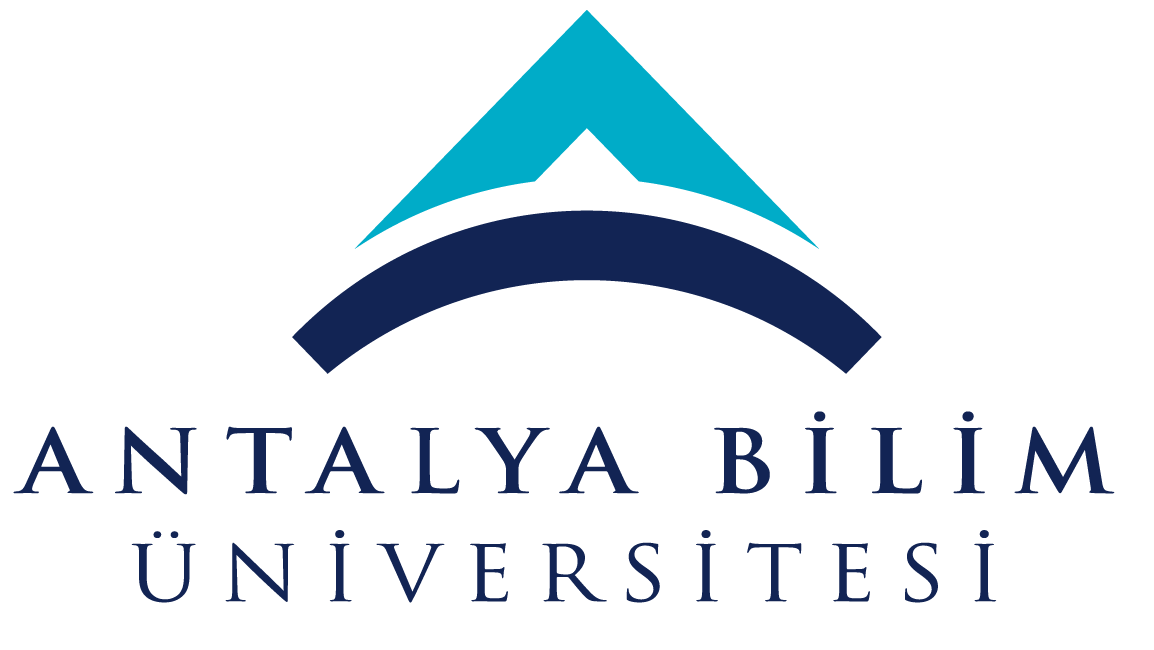 ECTS Course Description FormECTS Course Description FormECTS Course Description FormECTS Course Description FormECTS Course Description FormECTS Course Description FormECTS Course Description FormECTS Course Description FormECTS Course Description FormECTS Course Description FormECTS Course Description FormECTS Course Description FormECTS Course Description FormECTS Course Description FormECTS Course Description FormECTS Course Description FormECTS Course Description FormECTS Course Description FormECTS Course Description FormECTS Course Description FormECTS Course Description FormECTS Course Description FormECTS Course Description FormECTS Course Description FormECTS Course Description FormECTS Course Description FormECTS Course Description FormECTS Course Description FormECTS Course Description FormECTS Course Description FormECTS Course Description FormECTS Course Description FormPART I ( Senate Approval)PART I ( Senate Approval)PART I ( Senate Approval)PART I ( Senate Approval)PART I ( Senate Approval)PART I ( Senate Approval)PART I ( Senate Approval)PART I ( Senate Approval)PART I ( Senate Approval)PART I ( Senate Approval)PART I ( Senate Approval)PART I ( Senate Approval)PART I ( Senate Approval)PART I ( Senate Approval)PART I ( Senate Approval)PART I ( Senate Approval)PART I ( Senate Approval)PART I ( Senate Approval)PART I ( Senate Approval)PART I ( Senate Approval)PART I ( Senate Approval)PART I ( Senate Approval)PART I ( Senate Approval)PART I ( Senate Approval)PART I ( Senate Approval)PART I ( Senate Approval)PART I ( Senate Approval)PART I ( Senate Approval)PART I ( Senate Approval)PART I ( Senate Approval)PART I ( Senate Approval)PART I ( Senate Approval)PART I ( Senate Approval)PART I ( Senate Approval)PART I ( Senate Approval)PART I ( Senate Approval)PART I ( Senate Approval)PART I ( Senate Approval)PART I ( Senate Approval)Offering School  EngineeringEngineeringEngineeringEngineeringEngineeringEngineeringEngineeringEngineeringEngineeringEngineeringEngineeringEngineeringEngineeringEngineeringEngineeringEngineeringEngineeringEngineeringEngineeringEngineeringEngineeringEngineeringEngineeringEngineeringEngineeringEngineeringEngineeringEngineeringEngineeringEngineeringEngineeringEngineeringEngineeringEngineeringEngineeringEngineeringEngineeringEngineeringOffering DepartmentElectrical and Electronics EngineeringElectrical and Electronics EngineeringElectrical and Electronics EngineeringElectrical and Electronics EngineeringElectrical and Electronics EngineeringElectrical and Electronics EngineeringElectrical and Electronics EngineeringElectrical and Electronics EngineeringElectrical and Electronics EngineeringElectrical and Electronics EngineeringElectrical and Electronics EngineeringElectrical and Electronics EngineeringElectrical and Electronics EngineeringElectrical and Electronics EngineeringElectrical and Electronics EngineeringElectrical and Electronics EngineeringElectrical and Electronics EngineeringElectrical and Electronics EngineeringElectrical and Electronics EngineeringElectrical and Electronics EngineeringElectrical and Electronics EngineeringElectrical and Electronics EngineeringElectrical and Electronics EngineeringElectrical and Electronics EngineeringElectrical and Electronics EngineeringElectrical and Electronics EngineeringElectrical and Electronics EngineeringElectrical and Electronics EngineeringElectrical and Electronics EngineeringElectrical and Electronics EngineeringElectrical and Electronics EngineeringElectrical and Electronics EngineeringElectrical and Electronics EngineeringElectrical and Electronics EngineeringElectrical and Electronics EngineeringElectrical and Electronics EngineeringElectrical and Electronics EngineeringElectrical and Electronics EngineeringProgram(s) Offered toElectrical and Electronics EngineeringElectrical and Electronics EngineeringElectrical and Electronics EngineeringElectrical and Electronics EngineeringElectrical and Electronics EngineeringElectrical and Electronics EngineeringElectrical and Electronics EngineeringElectrical and Electronics EngineeringElectrical and Electronics EngineeringElectrical and Electronics EngineeringElectrical and Electronics EngineeringElectrical and Electronics EngineeringElectrical and Electronics EngineeringElectrical and Electronics EngineeringElectrical and Electronics EngineeringElectrical and Electronics EngineeringElectiveElectiveElectiveElectiveElectiveElectiveElectiveElectiveElectiveElectiveElectiveElectiveElectiveElectiveElectiveElectiveElectiveElectiveElectiveElectiveElectiveElectiveProgram(s) Offered toComputer EngineeringComputer EngineeringComputer EngineeringComputer EngineeringComputer EngineeringComputer EngineeringComputer EngineeringComputer EngineeringComputer EngineeringComputer EngineeringComputer EngineeringComputer EngineeringComputer EngineeringComputer EngineeringComputer EngineeringComputer EngineeringElectiveElectiveElectiveElectiveElectiveElectiveElectiveElectiveElectiveElectiveElectiveElectiveElectiveElectiveElectiveElectiveElectiveElectiveElectiveElectiveElectiveElectiveProgram(s) Offered toIndustrial EngineeringIndustrial EngineeringIndustrial EngineeringIndustrial EngineeringIndustrial EngineeringIndustrial EngineeringIndustrial EngineeringIndustrial EngineeringIndustrial EngineeringIndustrial EngineeringIndustrial EngineeringIndustrial EngineeringIndustrial EngineeringIndustrial EngineeringIndustrial EngineeringIndustrial EngineeringElectiveElectiveElectiveElectiveElectiveElectiveElectiveElectiveElectiveElectiveElectiveElectiveElectiveElectiveElectiveElectiveElectiveElectiveElectiveElectiveElectiveElectiveCourse Code EE 432EE 432EE 432EE 432EE 432EE 432EE 432EE 432EE 432EE 432EE 432EE 432EE 432EE 432EE 432EE 432EE 432EE 432EE 432EE 432EE 432EE 432EE 432EE 432EE 432EE 432EE 432EE 432EE 432EE 432EE 432EE 432EE 432EE 432EE 432EE 432EE 432EE 432Course NameDigital CommunicationsDigital CommunicationsDigital CommunicationsDigital CommunicationsDigital CommunicationsDigital CommunicationsDigital CommunicationsDigital CommunicationsDigital CommunicationsDigital CommunicationsDigital CommunicationsDigital CommunicationsDigital CommunicationsDigital CommunicationsDigital CommunicationsDigital CommunicationsDigital CommunicationsDigital CommunicationsDigital CommunicationsDigital CommunicationsDigital CommunicationsDigital CommunicationsDigital CommunicationsDigital CommunicationsDigital CommunicationsDigital CommunicationsDigital CommunicationsDigital CommunicationsDigital CommunicationsDigital CommunicationsDigital CommunicationsDigital CommunicationsDigital CommunicationsDigital CommunicationsDigital CommunicationsDigital CommunicationsDigital CommunicationsDigital CommunicationsLanguage of InstructionEnglishEnglishEnglishEnglishEnglishEnglishEnglishEnglishEnglishEnglishEnglishEnglishEnglishEnglishEnglishEnglishEnglishEnglishEnglishEnglishEnglishEnglishEnglishEnglishEnglishEnglishEnglishEnglishEnglishEnglishEnglishEnglishEnglishEnglishEnglishEnglishEnglishEnglishType of CourseCourseCourseCourseCourseCourseCourseCourseCourseCourseCourseCourseCourseCourseCourseCourseCourseCourseCourseCourseCourseCourseCourseCourseCourseCourseCourseCourseCourseCourseCourseCourseCourseCourseCourseCourseCourseCourseCourseLevel of CourseUndergraduateUndergraduateUndergraduateUndergraduateUndergraduateUndergraduateUndergraduateUndergraduateUndergraduateUndergraduateUndergraduateUndergraduateUndergraduateUndergraduateUndergraduateUndergraduateUndergraduateUndergraduateUndergraduateUndergraduateUndergraduateUndergraduateUndergraduateUndergraduateUndergraduateUndergraduateUndergraduateUndergraduateUndergraduateUndergraduateUndergraduateUndergraduateUndergraduateUndergraduateUndergraduateUndergraduateUndergraduateUndergraduateHours per WeekLecture: 3Lecture: 3Lecture: 3Lecture: 3Lecture: 3Lecture: 3Lecture: 3Laboratory: Laboratory: Laboratory: Laboratory: Recitation: Recitation: Practical:  2Practical:  2Practical:  2Practical:  2Practical:  2Practical:  2Practical:  2Studio: Studio: Studio: Studio: Studio: Studio: Studio: Studio: Studio: Other: Other: Other: Other: Other: Other: Other: Other: Other: ECTS Credit77777777777777777777777777777777777777Grading ModeLetter GradeLetter GradeLetter GradeLetter GradeLetter GradeLetter GradeLetter GradeLetter GradeLetter GradeLetter GradeLetter GradeLetter GradeLetter GradeLetter GradeLetter GradeLetter GradeLetter GradeLetter GradeLetter GradeLetter GradeLetter GradeLetter GradeLetter GradeLetter GradeLetter GradeLetter GradeLetter GradeLetter GradeLetter GradeLetter GradeLetter GradeLetter GradeLetter GradeLetter GradeLetter GradeLetter GradeLetter GradeLetter GradePre-requisitesEE 332, EE 431EE 332, EE 431EE 332, EE 431EE 332, EE 431EE 332, EE 431EE 332, EE 431EE 332, EE 431EE 332, EE 431EE 332, EE 431EE 332, EE 431EE 332, EE 431EE 332, EE 431EE 332, EE 431EE 332, EE 431EE 332, EE 431EE 332, EE 431EE 332, EE 431EE 332, EE 431EE 332, EE 431EE 332, EE 431EE 332, EE 431EE 332, EE 431EE 332, EE 431EE 332, EE 431EE 332, EE 431EE 332, EE 431EE 332, EE 431EE 332, EE 431EE 332, EE 431EE 332, EE 431EE 332, EE 431EE 332, EE 431EE 332, EE 431EE 332, EE 431EE 332, EE 431EE 332, EE 431EE 332, EE 431EE 332, EE 431Co-requisites--------------------------------------Registration Restriction--------------------------------------Educational ObjectiveThe aim of this course is to gain the ability to apply sampling theorem, digital communication bases and techniques in digital communication systems.The aim of this course is to gain the ability to apply sampling theorem, digital communication bases and techniques in digital communication systems.The aim of this course is to gain the ability to apply sampling theorem, digital communication bases and techniques in digital communication systems.The aim of this course is to gain the ability to apply sampling theorem, digital communication bases and techniques in digital communication systems.The aim of this course is to gain the ability to apply sampling theorem, digital communication bases and techniques in digital communication systems.The aim of this course is to gain the ability to apply sampling theorem, digital communication bases and techniques in digital communication systems.The aim of this course is to gain the ability to apply sampling theorem, digital communication bases and techniques in digital communication systems.The aim of this course is to gain the ability to apply sampling theorem, digital communication bases and techniques in digital communication systems.The aim of this course is to gain the ability to apply sampling theorem, digital communication bases and techniques in digital communication systems.The aim of this course is to gain the ability to apply sampling theorem, digital communication bases and techniques in digital communication systems.The aim of this course is to gain the ability to apply sampling theorem, digital communication bases and techniques in digital communication systems.The aim of this course is to gain the ability to apply sampling theorem, digital communication bases and techniques in digital communication systems.The aim of this course is to gain the ability to apply sampling theorem, digital communication bases and techniques in digital communication systems.The aim of this course is to gain the ability to apply sampling theorem, digital communication bases and techniques in digital communication systems.The aim of this course is to gain the ability to apply sampling theorem, digital communication bases and techniques in digital communication systems.The aim of this course is to gain the ability to apply sampling theorem, digital communication bases and techniques in digital communication systems.The aim of this course is to gain the ability to apply sampling theorem, digital communication bases and techniques in digital communication systems.The aim of this course is to gain the ability to apply sampling theorem, digital communication bases and techniques in digital communication systems.The aim of this course is to gain the ability to apply sampling theorem, digital communication bases and techniques in digital communication systems.The aim of this course is to gain the ability to apply sampling theorem, digital communication bases and techniques in digital communication systems.The aim of this course is to gain the ability to apply sampling theorem, digital communication bases and techniques in digital communication systems.The aim of this course is to gain the ability to apply sampling theorem, digital communication bases and techniques in digital communication systems.The aim of this course is to gain the ability to apply sampling theorem, digital communication bases and techniques in digital communication systems.The aim of this course is to gain the ability to apply sampling theorem, digital communication bases and techniques in digital communication systems.The aim of this course is to gain the ability to apply sampling theorem, digital communication bases and techniques in digital communication systems.The aim of this course is to gain the ability to apply sampling theorem, digital communication bases and techniques in digital communication systems.The aim of this course is to gain the ability to apply sampling theorem, digital communication bases and techniques in digital communication systems.The aim of this course is to gain the ability to apply sampling theorem, digital communication bases and techniques in digital communication systems.The aim of this course is to gain the ability to apply sampling theorem, digital communication bases and techniques in digital communication systems.The aim of this course is to gain the ability to apply sampling theorem, digital communication bases and techniques in digital communication systems.The aim of this course is to gain the ability to apply sampling theorem, digital communication bases and techniques in digital communication systems.The aim of this course is to gain the ability to apply sampling theorem, digital communication bases and techniques in digital communication systems.The aim of this course is to gain the ability to apply sampling theorem, digital communication bases and techniques in digital communication systems.The aim of this course is to gain the ability to apply sampling theorem, digital communication bases and techniques in digital communication systems.The aim of this course is to gain the ability to apply sampling theorem, digital communication bases and techniques in digital communication systems.The aim of this course is to gain the ability to apply sampling theorem, digital communication bases and techniques in digital communication systems.The aim of this course is to gain the ability to apply sampling theorem, digital communication bases and techniques in digital communication systems.The aim of this course is to gain the ability to apply sampling theorem, digital communication bases and techniques in digital communication systems.Course descriptionThis course is an introduction to the theory of digital communication. The course will cover the general structure of digital communication systems, real and complex random vectors, signal space representations, digital modulation / demodulation techniques, digital data transmission over noisy channels and ideal receiver design, bit error probability in digital data communication, techniques and basic limits of data communication, entropy, channel capacity and coding methods.This course is an introduction to the theory of digital communication. The course will cover the general structure of digital communication systems, real and complex random vectors, signal space representations, digital modulation / demodulation techniques, digital data transmission over noisy channels and ideal receiver design, bit error probability in digital data communication, techniques and basic limits of data communication, entropy, channel capacity and coding methods.This course is an introduction to the theory of digital communication. The course will cover the general structure of digital communication systems, real and complex random vectors, signal space representations, digital modulation / demodulation techniques, digital data transmission over noisy channels and ideal receiver design, bit error probability in digital data communication, techniques and basic limits of data communication, entropy, channel capacity and coding methods.This course is an introduction to the theory of digital communication. The course will cover the general structure of digital communication systems, real and complex random vectors, signal space representations, digital modulation / demodulation techniques, digital data transmission over noisy channels and ideal receiver design, bit error probability in digital data communication, techniques and basic limits of data communication, entropy, channel capacity and coding methods.This course is an introduction to the theory of digital communication. The course will cover the general structure of digital communication systems, real and complex random vectors, signal space representations, digital modulation / demodulation techniques, digital data transmission over noisy channels and ideal receiver design, bit error probability in digital data communication, techniques and basic limits of data communication, entropy, channel capacity and coding methods.This course is an introduction to the theory of digital communication. The course will cover the general structure of digital communication systems, real and complex random vectors, signal space representations, digital modulation / demodulation techniques, digital data transmission over noisy channels and ideal receiver design, bit error probability in digital data communication, techniques and basic limits of data communication, entropy, channel capacity and coding methods.This course is an introduction to the theory of digital communication. The course will cover the general structure of digital communication systems, real and complex random vectors, signal space representations, digital modulation / demodulation techniques, digital data transmission over noisy channels and ideal receiver design, bit error probability in digital data communication, techniques and basic limits of data communication, entropy, channel capacity and coding methods.This course is an introduction to the theory of digital communication. The course will cover the general structure of digital communication systems, real and complex random vectors, signal space representations, digital modulation / demodulation techniques, digital data transmission over noisy channels and ideal receiver design, bit error probability in digital data communication, techniques and basic limits of data communication, entropy, channel capacity and coding methods.This course is an introduction to the theory of digital communication. The course will cover the general structure of digital communication systems, real and complex random vectors, signal space representations, digital modulation / demodulation techniques, digital data transmission over noisy channels and ideal receiver design, bit error probability in digital data communication, techniques and basic limits of data communication, entropy, channel capacity and coding methods.This course is an introduction to the theory of digital communication. The course will cover the general structure of digital communication systems, real and complex random vectors, signal space representations, digital modulation / demodulation techniques, digital data transmission over noisy channels and ideal receiver design, bit error probability in digital data communication, techniques and basic limits of data communication, entropy, channel capacity and coding methods.This course is an introduction to the theory of digital communication. The course will cover the general structure of digital communication systems, real and complex random vectors, signal space representations, digital modulation / demodulation techniques, digital data transmission over noisy channels and ideal receiver design, bit error probability in digital data communication, techniques and basic limits of data communication, entropy, channel capacity and coding methods.This course is an introduction to the theory of digital communication. The course will cover the general structure of digital communication systems, real and complex random vectors, signal space representations, digital modulation / demodulation techniques, digital data transmission over noisy channels and ideal receiver design, bit error probability in digital data communication, techniques and basic limits of data communication, entropy, channel capacity and coding methods.This course is an introduction to the theory of digital communication. The course will cover the general structure of digital communication systems, real and complex random vectors, signal space representations, digital modulation / demodulation techniques, digital data transmission over noisy channels and ideal receiver design, bit error probability in digital data communication, techniques and basic limits of data communication, entropy, channel capacity and coding methods.This course is an introduction to the theory of digital communication. The course will cover the general structure of digital communication systems, real and complex random vectors, signal space representations, digital modulation / demodulation techniques, digital data transmission over noisy channels and ideal receiver design, bit error probability in digital data communication, techniques and basic limits of data communication, entropy, channel capacity and coding methods.This course is an introduction to the theory of digital communication. The course will cover the general structure of digital communication systems, real and complex random vectors, signal space representations, digital modulation / demodulation techniques, digital data transmission over noisy channels and ideal receiver design, bit error probability in digital data communication, techniques and basic limits of data communication, entropy, channel capacity and coding methods.This course is an introduction to the theory of digital communication. The course will cover the general structure of digital communication systems, real and complex random vectors, signal space representations, digital modulation / demodulation techniques, digital data transmission over noisy channels and ideal receiver design, bit error probability in digital data communication, techniques and basic limits of data communication, entropy, channel capacity and coding methods.This course is an introduction to the theory of digital communication. The course will cover the general structure of digital communication systems, real and complex random vectors, signal space representations, digital modulation / demodulation techniques, digital data transmission over noisy channels and ideal receiver design, bit error probability in digital data communication, techniques and basic limits of data communication, entropy, channel capacity and coding methods.This course is an introduction to the theory of digital communication. The course will cover the general structure of digital communication systems, real and complex random vectors, signal space representations, digital modulation / demodulation techniques, digital data transmission over noisy channels and ideal receiver design, bit error probability in digital data communication, techniques and basic limits of data communication, entropy, channel capacity and coding methods.This course is an introduction to the theory of digital communication. The course will cover the general structure of digital communication systems, real and complex random vectors, signal space representations, digital modulation / demodulation techniques, digital data transmission over noisy channels and ideal receiver design, bit error probability in digital data communication, techniques and basic limits of data communication, entropy, channel capacity and coding methods.This course is an introduction to the theory of digital communication. The course will cover the general structure of digital communication systems, real and complex random vectors, signal space representations, digital modulation / demodulation techniques, digital data transmission over noisy channels and ideal receiver design, bit error probability in digital data communication, techniques and basic limits of data communication, entropy, channel capacity and coding methods.This course is an introduction to the theory of digital communication. The course will cover the general structure of digital communication systems, real and complex random vectors, signal space representations, digital modulation / demodulation techniques, digital data transmission over noisy channels and ideal receiver design, bit error probability in digital data communication, techniques and basic limits of data communication, entropy, channel capacity and coding methods.This course is an introduction to the theory of digital communication. The course will cover the general structure of digital communication systems, real and complex random vectors, signal space representations, digital modulation / demodulation techniques, digital data transmission over noisy channels and ideal receiver design, bit error probability in digital data communication, techniques and basic limits of data communication, entropy, channel capacity and coding methods.This course is an introduction to the theory of digital communication. The course will cover the general structure of digital communication systems, real and complex random vectors, signal space representations, digital modulation / demodulation techniques, digital data transmission over noisy channels and ideal receiver design, bit error probability in digital data communication, techniques and basic limits of data communication, entropy, channel capacity and coding methods.This course is an introduction to the theory of digital communication. The course will cover the general structure of digital communication systems, real and complex random vectors, signal space representations, digital modulation / demodulation techniques, digital data transmission over noisy channels and ideal receiver design, bit error probability in digital data communication, techniques and basic limits of data communication, entropy, channel capacity and coding methods.This course is an introduction to the theory of digital communication. The course will cover the general structure of digital communication systems, real and complex random vectors, signal space representations, digital modulation / demodulation techniques, digital data transmission over noisy channels and ideal receiver design, bit error probability in digital data communication, techniques and basic limits of data communication, entropy, channel capacity and coding methods.This course is an introduction to the theory of digital communication. The course will cover the general structure of digital communication systems, real and complex random vectors, signal space representations, digital modulation / demodulation techniques, digital data transmission over noisy channels and ideal receiver design, bit error probability in digital data communication, techniques and basic limits of data communication, entropy, channel capacity and coding methods.This course is an introduction to the theory of digital communication. The course will cover the general structure of digital communication systems, real and complex random vectors, signal space representations, digital modulation / demodulation techniques, digital data transmission over noisy channels and ideal receiver design, bit error probability in digital data communication, techniques and basic limits of data communication, entropy, channel capacity and coding methods.This course is an introduction to the theory of digital communication. The course will cover the general structure of digital communication systems, real and complex random vectors, signal space representations, digital modulation / demodulation techniques, digital data transmission over noisy channels and ideal receiver design, bit error probability in digital data communication, techniques and basic limits of data communication, entropy, channel capacity and coding methods.This course is an introduction to the theory of digital communication. The course will cover the general structure of digital communication systems, real and complex random vectors, signal space representations, digital modulation / demodulation techniques, digital data transmission over noisy channels and ideal receiver design, bit error probability in digital data communication, techniques and basic limits of data communication, entropy, channel capacity and coding methods.This course is an introduction to the theory of digital communication. The course will cover the general structure of digital communication systems, real and complex random vectors, signal space representations, digital modulation / demodulation techniques, digital data transmission over noisy channels and ideal receiver design, bit error probability in digital data communication, techniques and basic limits of data communication, entropy, channel capacity and coding methods.This course is an introduction to the theory of digital communication. The course will cover the general structure of digital communication systems, real and complex random vectors, signal space representations, digital modulation / demodulation techniques, digital data transmission over noisy channels and ideal receiver design, bit error probability in digital data communication, techniques and basic limits of data communication, entropy, channel capacity and coding methods.This course is an introduction to the theory of digital communication. The course will cover the general structure of digital communication systems, real and complex random vectors, signal space representations, digital modulation / demodulation techniques, digital data transmission over noisy channels and ideal receiver design, bit error probability in digital data communication, techniques and basic limits of data communication, entropy, channel capacity and coding methods.This course is an introduction to the theory of digital communication. The course will cover the general structure of digital communication systems, real and complex random vectors, signal space representations, digital modulation / demodulation techniques, digital data transmission over noisy channels and ideal receiver design, bit error probability in digital data communication, techniques and basic limits of data communication, entropy, channel capacity and coding methods.This course is an introduction to the theory of digital communication. The course will cover the general structure of digital communication systems, real and complex random vectors, signal space representations, digital modulation / demodulation techniques, digital data transmission over noisy channels and ideal receiver design, bit error probability in digital data communication, techniques and basic limits of data communication, entropy, channel capacity and coding methods.This course is an introduction to the theory of digital communication. The course will cover the general structure of digital communication systems, real and complex random vectors, signal space representations, digital modulation / demodulation techniques, digital data transmission over noisy channels and ideal receiver design, bit error probability in digital data communication, techniques and basic limits of data communication, entropy, channel capacity and coding methods.This course is an introduction to the theory of digital communication. The course will cover the general structure of digital communication systems, real and complex random vectors, signal space representations, digital modulation / demodulation techniques, digital data transmission over noisy channels and ideal receiver design, bit error probability in digital data communication, techniques and basic limits of data communication, entropy, channel capacity and coding methods.This course is an introduction to the theory of digital communication. The course will cover the general structure of digital communication systems, real and complex random vectors, signal space representations, digital modulation / demodulation techniques, digital data transmission over noisy channels and ideal receiver design, bit error probability in digital data communication, techniques and basic limits of data communication, entropy, channel capacity and coding methods.This course is an introduction to the theory of digital communication. The course will cover the general structure of digital communication systems, real and complex random vectors, signal space representations, digital modulation / demodulation techniques, digital data transmission over noisy channels and ideal receiver design, bit error probability in digital data communication, techniques and basic limits of data communication, entropy, channel capacity and coding methods.Learning OutcomesLO1LO1LO1LO1LO1Identification of signals and modulation types in digital communication systemsIdentification of signals and modulation types in digital communication systemsIdentification of signals and modulation types in digital communication systemsIdentification of signals and modulation types in digital communication systemsIdentification of signals and modulation types in digital communication systemsIdentification of signals and modulation types in digital communication systemsIdentification of signals and modulation types in digital communication systemsIdentification of signals and modulation types in digital communication systemsIdentification of signals and modulation types in digital communication systemsIdentification of signals and modulation types in digital communication systemsIdentification of signals and modulation types in digital communication systemsIdentification of signals and modulation types in digital communication systemsIdentification of signals and modulation types in digital communication systemsIdentification of signals and modulation types in digital communication systemsIdentification of signals and modulation types in digital communication systemsIdentification of signals and modulation types in digital communication systemsIdentification of signals and modulation types in digital communication systemsIdentification of signals and modulation types in digital communication systemsIdentification of signals and modulation types in digital communication systemsIdentification of signals and modulation types in digital communication systemsIdentification of signals and modulation types in digital communication systemsIdentification of signals and modulation types in digital communication systemsIdentification of signals and modulation types in digital communication systemsIdentification of signals and modulation types in digital communication systemsIdentification of signals and modulation types in digital communication systemsIdentification of signals and modulation types in digital communication systemsIdentification of signals and modulation types in digital communication systemsIdentification of signals and modulation types in digital communication systemsIdentification of signals and modulation types in digital communication systemsIdentification of signals and modulation types in digital communication systemsIdentification of signals and modulation types in digital communication systemsIdentification of signals and modulation types in digital communication systemsIdentification of signals and modulation types in digital communication systemsLO2LO2LO2LO2LO2Calculation of digital communication system performanceCalculation of digital communication system performanceCalculation of digital communication system performanceCalculation of digital communication system performanceCalculation of digital communication system performanceCalculation of digital communication system performanceCalculation of digital communication system performanceCalculation of digital communication system performanceCalculation of digital communication system performanceCalculation of digital communication system performanceCalculation of digital communication system performanceCalculation of digital communication system performanceCalculation of digital communication system performanceCalculation of digital communication system performanceCalculation of digital communication system performanceCalculation of digital communication system performanceCalculation of digital communication system performanceCalculation of digital communication system performanceCalculation of digital communication system performanceCalculation of digital communication system performanceCalculation of digital communication system performanceCalculation of digital communication system performanceCalculation of digital communication system performanceCalculation of digital communication system performanceCalculation of digital communication system performanceCalculation of digital communication system performanceCalculation of digital communication system performanceCalculation of digital communication system performanceCalculation of digital communication system performanceCalculation of digital communication system performanceCalculation of digital communication system performanceCalculation of digital communication system performanceCalculation of digital communication system performanceLO3LO3LO3LO3LO3Design and analyze an efficient digital communication systemDesign and analyze an efficient digital communication systemDesign and analyze an efficient digital communication systemDesign and analyze an efficient digital communication systemDesign and analyze an efficient digital communication systemDesign and analyze an efficient digital communication systemDesign and analyze an efficient digital communication systemDesign and analyze an efficient digital communication systemDesign and analyze an efficient digital communication systemDesign and analyze an efficient digital communication systemDesign and analyze an efficient digital communication systemDesign and analyze an efficient digital communication systemDesign and analyze an efficient digital communication systemDesign and analyze an efficient digital communication systemDesign and analyze an efficient digital communication systemDesign and analyze an efficient digital communication systemDesign and analyze an efficient digital communication systemDesign and analyze an efficient digital communication systemDesign and analyze an efficient digital communication systemDesign and analyze an efficient digital communication systemDesign and analyze an efficient digital communication systemDesign and analyze an efficient digital communication systemDesign and analyze an efficient digital communication systemDesign and analyze an efficient digital communication systemDesign and analyze an efficient digital communication systemDesign and analyze an efficient digital communication systemDesign and analyze an efficient digital communication systemDesign and analyze an efficient digital communication systemDesign and analyze an efficient digital communication systemDesign and analyze an efficient digital communication systemDesign and analyze an efficient digital communication systemDesign and analyze an efficient digital communication systemDesign and analyze an efficient digital communication systemLO4LO4LO4LO4LO4Designing channel equalization and symbol synchronization systemsDesigning channel equalization and symbol synchronization systemsDesigning channel equalization and symbol synchronization systemsDesigning channel equalization and symbol synchronization systemsDesigning channel equalization and symbol synchronization systemsDesigning channel equalization and symbol synchronization systemsDesigning channel equalization and symbol synchronization systemsDesigning channel equalization and symbol synchronization systemsDesigning channel equalization and symbol synchronization systemsDesigning channel equalization and symbol synchronization systemsDesigning channel equalization and symbol synchronization systemsDesigning channel equalization and symbol synchronization systemsDesigning channel equalization and symbol synchronization systemsDesigning channel equalization and symbol synchronization systemsDesigning channel equalization and symbol synchronization systemsDesigning channel equalization and symbol synchronization systemsDesigning channel equalization and symbol synchronization systemsDesigning channel equalization and symbol synchronization systemsDesigning channel equalization and symbol synchronization systemsDesigning channel equalization and symbol synchronization systemsDesigning channel equalization and symbol synchronization systemsDesigning channel equalization and symbol synchronization systemsDesigning channel equalization and symbol synchronization systemsDesigning channel equalization and symbol synchronization systemsDesigning channel equalization and symbol synchronization systemsDesigning channel equalization and symbol synchronization systemsDesigning channel equalization and symbol synchronization systemsDesigning channel equalization and symbol synchronization systemsDesigning channel equalization and symbol synchronization systemsDesigning channel equalization and symbol synchronization systemsDesigning channel equalization and symbol synchronization systemsDesigning channel equalization and symbol synchronization systemsDesigning channel equalization and symbol synchronization systemsLO5LO5LO5LO5LO5Interpret the results of numerical communication coding techniques according to performance analysisInterpret the results of numerical communication coding techniques according to performance analysisInterpret the results of numerical communication coding techniques according to performance analysisInterpret the results of numerical communication coding techniques according to performance analysisInterpret the results of numerical communication coding techniques according to performance analysisInterpret the results of numerical communication coding techniques according to performance analysisInterpret the results of numerical communication coding techniques according to performance analysisInterpret the results of numerical communication coding techniques according to performance analysisInterpret the results of numerical communication coding techniques according to performance analysisInterpret the results of numerical communication coding techniques according to performance analysisInterpret the results of numerical communication coding techniques according to performance analysisInterpret the results of numerical communication coding techniques according to performance analysisInterpret the results of numerical communication coding techniques according to performance analysisInterpret the results of numerical communication coding techniques according to performance analysisInterpret the results of numerical communication coding techniques according to performance analysisInterpret the results of numerical communication coding techniques according to performance analysisInterpret the results of numerical communication coding techniques according to performance analysisInterpret the results of numerical communication coding techniques according to performance analysisInterpret the results of numerical communication coding techniques according to performance analysisInterpret the results of numerical communication coding techniques according to performance analysisInterpret the results of numerical communication coding techniques according to performance analysisInterpret the results of numerical communication coding techniques according to performance analysisInterpret the results of numerical communication coding techniques according to performance analysisInterpret the results of numerical communication coding techniques according to performance analysisInterpret the results of numerical communication coding techniques according to performance analysisInterpret the results of numerical communication coding techniques according to performance analysisInterpret the results of numerical communication coding techniques according to performance analysisInterpret the results of numerical communication coding techniques according to performance analysisInterpret the results of numerical communication coding techniques according to performance analysisInterpret the results of numerical communication coding techniques according to performance analysisInterpret the results of numerical communication coding techniques according to performance analysisInterpret the results of numerical communication coding techniques according to performance analysisInterpret the results of numerical communication coding techniques according to performance analysisPART II ( Faculty Board Approval)PART II ( Faculty Board Approval)PART II ( Faculty Board Approval)PART II ( Faculty Board Approval)PART II ( Faculty Board Approval)PART II ( Faculty Board Approval)PART II ( Faculty Board Approval)PART II ( Faculty Board Approval)PART II ( Faculty Board Approval)PART II ( Faculty Board Approval)PART II ( Faculty Board Approval)PART II ( Faculty Board Approval)PART II ( Faculty Board Approval)PART II ( Faculty Board Approval)PART II ( Faculty Board Approval)PART II ( Faculty Board Approval)PART II ( Faculty Board Approval)PART II ( Faculty Board Approval)PART II ( Faculty Board Approval)PART II ( Faculty Board Approval)PART II ( Faculty Board Approval)PART II ( Faculty Board Approval)PART II ( Faculty Board Approval)PART II ( Faculty Board Approval)PART II ( Faculty Board Approval)PART II ( Faculty Board Approval)PART II ( Faculty Board Approval)PART II ( Faculty Board Approval)PART II ( Faculty Board Approval)PART II ( Faculty Board Approval)PART II ( Faculty Board Approval)PART II ( Faculty Board Approval)PART II ( Faculty Board Approval)PART II ( Faculty Board Approval)PART II ( Faculty Board Approval)PART II ( Faculty Board Approval)PART II ( Faculty Board Approval)PART II ( Faculty Board Approval)PART II ( Faculty Board Approval)Basic Outcomes (University-wide)Basic Outcomes (University-wide)No.No.Program OutcomesProgram OutcomesProgram OutcomesProgram OutcomesProgram OutcomesProgram OutcomesProgram OutcomesProgram OutcomesProgram OutcomesProgram OutcomesProgram OutcomesLO1LO1LO1LO1LO2LO2LO2LO2LO2LO3LO3LO3LO3LO4LO4LO4LO4LO4LO4LO5LO5LO5Basic Outcomes (University-wide)Basic Outcomes (University-wide)PO1PO1Ability to communicate effectively  and write and present a report in Turkish and English. Ability to communicate effectively  and write and present a report in Turkish and English. Ability to communicate effectively  and write and present a report in Turkish and English. Ability to communicate effectively  and write and present a report in Turkish and English. Ability to communicate effectively  and write and present a report in Turkish and English. Ability to communicate effectively  and write and present a report in Turkish and English. Ability to communicate effectively  and write and present a report in Turkish and English. Ability to communicate effectively  and write and present a report in Turkish and English. Ability to communicate effectively  and write and present a report in Turkish and English. Ability to communicate effectively  and write and present a report in Turkish and English. Ability to communicate effectively  and write and present a report in Turkish and English. Basic Outcomes (University-wide)Basic Outcomes (University-wide)PO2PO2Ability to work individually, and in intra-disciplinary and multi-disciplinary teams.Ability to work individually, and in intra-disciplinary and multi-disciplinary teams.Ability to work individually, and in intra-disciplinary and multi-disciplinary teams.Ability to work individually, and in intra-disciplinary and multi-disciplinary teams.Ability to work individually, and in intra-disciplinary and multi-disciplinary teams.Ability to work individually, and in intra-disciplinary and multi-disciplinary teams.Ability to work individually, and in intra-disciplinary and multi-disciplinary teams.Ability to work individually, and in intra-disciplinary and multi-disciplinary teams.Ability to work individually, and in intra-disciplinary and multi-disciplinary teams.Ability to work individually, and in intra-disciplinary and multi-disciplinary teams.Ability to work individually, and in intra-disciplinary and multi-disciplinary teams.Basic Outcomes (University-wide)Basic Outcomes (University-wide)PO3PO3Recognition of the need for life-long learning and ability to access information , follow developments in science and technology, and continually reinvent oneself.Recognition of the need for life-long learning and ability to access information , follow developments in science and technology, and continually reinvent oneself.Recognition of the need for life-long learning and ability to access information , follow developments in science and technology, and continually reinvent oneself.Recognition of the need for life-long learning and ability to access information , follow developments in science and technology, and continually reinvent oneself.Recognition of the need for life-long learning and ability to access information , follow developments in science and technology, and continually reinvent oneself.Recognition of the need for life-long learning and ability to access information , follow developments in science and technology, and continually reinvent oneself.Recognition of the need for life-long learning and ability to access information , follow developments in science and technology, and continually reinvent oneself.Recognition of the need for life-long learning and ability to access information , follow developments in science and technology, and continually reinvent oneself.Recognition of the need for life-long learning and ability to access information , follow developments in science and technology, and continually reinvent oneself.Recognition of the need for life-long learning and ability to access information , follow developments in science and technology, and continually reinvent oneself.Recognition of the need for life-long learning and ability to access information , follow developments in science and technology, and continually reinvent oneself.Basic Outcomes (University-wide)Basic Outcomes (University-wide)PO4PO4Knowledge of project management, risk management, innovation and change management, entrepreneurship, and sustainable development.Knowledge of project management, risk management, innovation and change management, entrepreneurship, and sustainable development.Knowledge of project management, risk management, innovation and change management, entrepreneurship, and sustainable development.Knowledge of project management, risk management, innovation and change management, entrepreneurship, and sustainable development.Knowledge of project management, risk management, innovation and change management, entrepreneurship, and sustainable development.Knowledge of project management, risk management, innovation and change management, entrepreneurship, and sustainable development.Knowledge of project management, risk management, innovation and change management, entrepreneurship, and sustainable development.Knowledge of project management, risk management, innovation and change management, entrepreneurship, and sustainable development.Knowledge of project management, risk management, innovation and change management, entrepreneurship, and sustainable development.Knowledge of project management, risk management, innovation and change management, entrepreneurship, and sustainable development.Knowledge of project management, risk management, innovation and change management, entrepreneurship, and sustainable development.Basic Outcomes (University-wide)Basic Outcomes (University-wide)PO5PO5Awareness of sectors and ability to prepare a business plan.Awareness of sectors and ability to prepare a business plan.Awareness of sectors and ability to prepare a business plan.Awareness of sectors and ability to prepare a business plan.Awareness of sectors and ability to prepare a business plan.Awareness of sectors and ability to prepare a business plan.Awareness of sectors and ability to prepare a business plan.Awareness of sectors and ability to prepare a business plan.Awareness of sectors and ability to prepare a business plan.Awareness of sectors and ability to prepare a business plan.Awareness of sectors and ability to prepare a business plan.Basic Outcomes (University-wide)Basic Outcomes (University-wide)PO6PO6Understanding of professional and ethical responsibility and demonstrating ethical behavior.Understanding of professional and ethical responsibility and demonstrating ethical behavior.Understanding of professional and ethical responsibility and demonstrating ethical behavior.Understanding of professional and ethical responsibility and demonstrating ethical behavior.Understanding of professional and ethical responsibility and demonstrating ethical behavior.Understanding of professional and ethical responsibility and demonstrating ethical behavior.Understanding of professional and ethical responsibility and demonstrating ethical behavior.Understanding of professional and ethical responsibility and demonstrating ethical behavior.Understanding of professional and ethical responsibility and demonstrating ethical behavior.Understanding of professional and ethical responsibility and demonstrating ethical behavior.Understanding of professional and ethical responsibility and demonstrating ethical behavior.Faculty Specific OutcomesFaculty Specific OutcomesPO7PO7Ability to develop, select and use modern techniques and tools necessary for engineering applications and ability to use information technologies effectively.Ability to develop, select and use modern techniques and tools necessary for engineering applications and ability to use information technologies effectively.Ability to develop, select and use modern techniques and tools necessary for engineering applications and ability to use information technologies effectively.Ability to develop, select and use modern techniques and tools necessary for engineering applications and ability to use information technologies effectively.Ability to develop, select and use modern techniques and tools necessary for engineering applications and ability to use information technologies effectively.Ability to develop, select and use modern techniques and tools necessary for engineering applications and ability to use information technologies effectively.Ability to develop, select and use modern techniques and tools necessary for engineering applications and ability to use information technologies effectively.Ability to develop, select and use modern techniques and tools necessary for engineering applications and ability to use information technologies effectively.Ability to develop, select and use modern techniques and tools necessary for engineering applications and ability to use information technologies effectively.Ability to develop, select and use modern techniques and tools necessary for engineering applications and ability to use information technologies effectively.Ability to develop, select and use modern techniques and tools necessary for engineering applications and ability to use information technologies effectively.Faculty Specific OutcomesFaculty Specific OutcomesPO8PO8Recognition of the effects of engineering applications on health, environment and safety in the universal and societal dimensions and the problems of the time and awareness of the legal consequences of engineering solutions.Recognition of the effects of engineering applications on health, environment and safety in the universal and societal dimensions and the problems of the time and awareness of the legal consequences of engineering solutions.Recognition of the effects of engineering applications on health, environment and safety in the universal and societal dimensions and the problems of the time and awareness of the legal consequences of engineering solutions.Recognition of the effects of engineering applications on health, environment and safety in the universal and societal dimensions and the problems of the time and awareness of the legal consequences of engineering solutions.Recognition of the effects of engineering applications on health, environment and safety in the universal and societal dimensions and the problems of the time and awareness of the legal consequences of engineering solutions.Recognition of the effects of engineering applications on health, environment and safety in the universal and societal dimensions and the problems of the time and awareness of the legal consequences of engineering solutions.Recognition of the effects of engineering applications on health, environment and safety in the universal and societal dimensions and the problems of the time and awareness of the legal consequences of engineering solutions.Recognition of the effects of engineering applications on health, environment and safety in the universal and societal dimensions and the problems of the time and awareness of the legal consequences of engineering solutions.Recognition of the effects of engineering applications on health, environment and safety in the universal and societal dimensions and the problems of the time and awareness of the legal consequences of engineering solutions.Recognition of the effects of engineering applications on health, environment and safety in the universal and societal dimensions and the problems of the time and awareness of the legal consequences of engineering solutions.Recognition of the effects of engineering applications on health, environment and safety in the universal and societal dimensions and the problems of the time and awareness of the legal consequences of engineering solutions.Faculty Specific OutcomesFaculty Specific OutcomesPO9PO9Ability to identify, define, formulate and solve complex engineering problems; and electing and applying appropriate analysis and modelling methods for this purpose.Ability to identify, define, formulate and solve complex engineering problems; and electing and applying appropriate analysis and modelling methods for this purpose.Ability to identify, define, formulate and solve complex engineering problems; and electing and applying appropriate analysis and modelling methods for this purpose.Ability to identify, define, formulate and solve complex engineering problems; and electing and applying appropriate analysis and modelling methods for this purpose.Ability to identify, define, formulate and solve complex engineering problems; and electing and applying appropriate analysis and modelling methods for this purpose.Ability to identify, define, formulate and solve complex engineering problems; and electing and applying appropriate analysis and modelling methods for this purpose.Ability to identify, define, formulate and solve complex engineering problems; and electing and applying appropriate analysis and modelling methods for this purpose.Ability to identify, define, formulate and solve complex engineering problems; and electing and applying appropriate analysis and modelling methods for this purpose.Ability to identify, define, formulate and solve complex engineering problems; and electing and applying appropriate analysis and modelling methods for this purpose.Ability to identify, define, formulate and solve complex engineering problems; and electing and applying appropriate analysis and modelling methods for this purpose.Ability to identify, define, formulate and solve complex engineering problems; and electing and applying appropriate analysis and modelling methods for this purpose.Discipline Specific Outcomes (program)Discipline Specific Outcomes (program)PO10PO10Gains comprehensive knowledge in mathematics, natural sciences, related engineering fields and general engineering subjects.Gains comprehensive knowledge in mathematics, natural sciences, related engineering fields and general engineering subjects.Gains comprehensive knowledge in mathematics, natural sciences, related engineering fields and general engineering subjects.Gains comprehensive knowledge in mathematics, natural sciences, related engineering fields and general engineering subjects.Gains comprehensive knowledge in mathematics, natural sciences, related engineering fields and general engineering subjects.Gains comprehensive knowledge in mathematics, natural sciences, related engineering fields and general engineering subjects.Gains comprehensive knowledge in mathematics, natural sciences, related engineering fields and general engineering subjects.Gains comprehensive knowledge in mathematics, natural sciences, related engineering fields and general engineering subjects.Gains comprehensive knowledge in mathematics, natural sciences, related engineering fields and general engineering subjects.Gains comprehensive knowledge in mathematics, natural sciences, related engineering fields and general engineering subjects.Gains comprehensive knowledge in mathematics, natural sciences, related engineering fields and general engineering subjects.Discipline Specific Outcomes (program)Discipline Specific Outcomes (program)PO11PO11Able to identify complex engineering problems and solve them with appropriate methods of analysis.Able to identify complex engineering problems and solve them with appropriate methods of analysis.Able to identify complex engineering problems and solve them with appropriate methods of analysis.Able to identify complex engineering problems and solve them with appropriate methods of analysis.Able to identify complex engineering problems and solve them with appropriate methods of analysis.Able to identify complex engineering problems and solve them with appropriate methods of analysis.Able to identify complex engineering problems and solve them with appropriate methods of analysis.Able to identify complex engineering problems and solve them with appropriate methods of analysis.Able to identify complex engineering problems and solve them with appropriate methods of analysis.Able to identify complex engineering problems and solve them with appropriate methods of analysis.Able to identify complex engineering problems and solve them with appropriate methods of analysis.Discipline Specific Outcomes (program)Discipline Specific Outcomes (program)PO12PO12Able to design a complex electronic system that meets the desired performance by using modern design techniques and taking real life conditions into account.Able to design a complex electronic system that meets the desired performance by using modern design techniques and taking real life conditions into account.Able to design a complex electronic system that meets the desired performance by using modern design techniques and taking real life conditions into account.Able to design a complex electronic system that meets the desired performance by using modern design techniques and taking real life conditions into account.Able to design a complex electronic system that meets the desired performance by using modern design techniques and taking real life conditions into account.Able to design a complex electronic system that meets the desired performance by using modern design techniques and taking real life conditions into account.Able to design a complex electronic system that meets the desired performance by using modern design techniques and taking real life conditions into account.Able to design a complex electronic system that meets the desired performance by using modern design techniques and taking real life conditions into account.Able to design a complex electronic system that meets the desired performance by using modern design techniques and taking real life conditions into account.Able to design a complex electronic system that meets the desired performance by using modern design techniques and taking real life conditions into account.Able to design a complex electronic system that meets the desired performance by using modern design techniques and taking real life conditions into account.Discipline Specific Outcomes (program)Discipline Specific Outcomes (program)PO13PO13Able to develop new techniques and tools for solution of current engineering problems.Able to develop new techniques and tools for solution of current engineering problems.Able to develop new techniques and tools for solution of current engineering problems.Able to develop new techniques and tools for solution of current engineering problems.Able to develop new techniques and tools for solution of current engineering problems.Able to develop new techniques and tools for solution of current engineering problems.Able to develop new techniques and tools for solution of current engineering problems.Able to develop new techniques and tools for solution of current engineering problems.Able to develop new techniques and tools for solution of current engineering problems.Able to develop new techniques and tools for solution of current engineering problems.Able to develop new techniques and tools for solution of current engineering problems.Discipline Specific Outcomes (program)Discipline Specific Outcomes (program)PO14PO14Able to use computer software and hardware technologies together with information technologies in an effective way.Able to use computer software and hardware technologies together with information technologies in an effective way.Able to use computer software and hardware technologies together with information technologies in an effective way.Able to use computer software and hardware technologies together with information technologies in an effective way.Able to use computer software and hardware technologies together with information technologies in an effective way.Able to use computer software and hardware technologies together with information technologies in an effective way.Able to use computer software and hardware technologies together with information technologies in an effective way.Able to use computer software and hardware technologies together with information technologies in an effective way.Able to use computer software and hardware technologies together with information technologies in an effective way.Able to use computer software and hardware technologies together with information technologies in an effective way.Able to use computer software and hardware technologies together with information technologies in an effective way.Discipline Specific Outcomes (program)Discipline Specific Outcomes (program)PO15PO15Able to produce innovative solutions for solution of current engineering problems by gathering data through experiment design and interpretation of  results.Able to produce innovative solutions for solution of current engineering problems by gathering data through experiment design and interpretation of  results.Able to produce innovative solutions for solution of current engineering problems by gathering data through experiment design and interpretation of  results.Able to produce innovative solutions for solution of current engineering problems by gathering data through experiment design and interpretation of  results.Able to produce innovative solutions for solution of current engineering problems by gathering data through experiment design and interpretation of  results.Able to produce innovative solutions for solution of current engineering problems by gathering data through experiment design and interpretation of  results.Able to produce innovative solutions for solution of current engineering problems by gathering data through experiment design and interpretation of  results.Able to produce innovative solutions for solution of current engineering problems by gathering data through experiment design and interpretation of  results.Able to produce innovative solutions for solution of current engineering problems by gathering data through experiment design and interpretation of  results.Able to produce innovative solutions for solution of current engineering problems by gathering data through experiment design and interpretation of  results.Able to produce innovative solutions for solution of current engineering problems by gathering data through experiment design and interpretation of  results.Discipline Specific Outcomes (program)Discipline Specific Outcomes (program)PO16PO16Able to actively work individually or in teams where engineers from the same or different disciplines are involved.Able to actively work individually or in teams where engineers from the same or different disciplines are involved.Able to actively work individually or in teams where engineers from the same or different disciplines are involved.Able to actively work individually or in teams where engineers from the same or different disciplines are involved.Able to actively work individually or in teams where engineers from the same or different disciplines are involved.Able to actively work individually or in teams where engineers from the same or different disciplines are involved.Able to actively work individually or in teams where engineers from the same or different disciplines are involved.Able to actively work individually or in teams where engineers from the same or different disciplines are involved.Able to actively work individually or in teams where engineers from the same or different disciplines are involved.Able to actively work individually or in teams where engineers from the same or different disciplines are involved.Able to actively work individually or in teams where engineers from the same or different disciplines are involved.Discipline Specific Outcomes (program)Discipline Specific Outcomes (program)PO17PO17Gains competency in effective written and verbal communication, presentation and preparation of technical reports in Turkish and English. Gains competency in effective written and verbal communication, presentation and preparation of technical reports in Turkish and English. Gains competency in effective written and verbal communication, presentation and preparation of technical reports in Turkish and English. Gains competency in effective written and verbal communication, presentation and preparation of technical reports in Turkish and English. Gains competency in effective written and verbal communication, presentation and preparation of technical reports in Turkish and English. Gains competency in effective written and verbal communication, presentation and preparation of technical reports in Turkish and English. Gains competency in effective written and verbal communication, presentation and preparation of technical reports in Turkish and English. Gains competency in effective written and verbal communication, presentation and preparation of technical reports in Turkish and English. Gains competency in effective written and verbal communication, presentation and preparation of technical reports in Turkish and English. Gains competency in effective written and verbal communication, presentation and preparation of technical reports in Turkish and English. Gains competency in effective written and verbal communication, presentation and preparation of technical reports in Turkish and English. Discipline Specific Outcomes (program)Discipline Specific Outcomes (program)PO18PO18Constantly increases knowledge with the awareness of lifelong learning by closely following the developments in science and technology .Constantly increases knowledge with the awareness of lifelong learning by closely following the developments in science and technology .Constantly increases knowledge with the awareness of lifelong learning by closely following the developments in science and technology .Constantly increases knowledge with the awareness of lifelong learning by closely following the developments in science and technology .Constantly increases knowledge with the awareness of lifelong learning by closely following the developments in science and technology .Constantly increases knowledge with the awareness of lifelong learning by closely following the developments in science and technology .Constantly increases knowledge with the awareness of lifelong learning by closely following the developments in science and technology .Constantly increases knowledge with the awareness of lifelong learning by closely following the developments in science and technology .Constantly increases knowledge with the awareness of lifelong learning by closely following the developments in science and technology .Constantly increases knowledge with the awareness of lifelong learning by closely following the developments in science and technology .Constantly increases knowledge with the awareness of lifelong learning by closely following the developments in science and technology .Discipline Specific Outcomes (program)Discipline Specific Outcomes (program)PO19PO19Acts in accordance with scientific and ethical principles and the standards used in engineering practice at every stage of careerActs in accordance with scientific and ethical principles and the standards used in engineering practice at every stage of careerActs in accordance with scientific and ethical principles and the standards used in engineering practice at every stage of careerActs in accordance with scientific and ethical principles and the standards used in engineering practice at every stage of careerActs in accordance with scientific and ethical principles and the standards used in engineering practice at every stage of careerActs in accordance with scientific and ethical principles and the standards used in engineering practice at every stage of careerActs in accordance with scientific and ethical principles and the standards used in engineering practice at every stage of careerActs in accordance with scientific and ethical principles and the standards used in engineering practice at every stage of careerActs in accordance with scientific and ethical principles and the standards used in engineering practice at every stage of careerActs in accordance with scientific and ethical principles and the standards used in engineering practice at every stage of careerActs in accordance with scientific and ethical principles and the standards used in engineering practice at every stage of careerDiscipline Specific Outcomes (program)Discipline Specific Outcomes (program)PO20PO20Able to describe concepts related to business life such as project management, risk management, change management, entrepreneurship and sustainability.Able to describe concepts related to business life such as project management, risk management, change management, entrepreneurship and sustainability.Able to describe concepts related to business life such as project management, risk management, change management, entrepreneurship and sustainability.Able to describe concepts related to business life such as project management, risk management, change management, entrepreneurship and sustainability.Able to describe concepts related to business life such as project management, risk management, change management, entrepreneurship and sustainability.Able to describe concepts related to business life such as project management, risk management, change management, entrepreneurship and sustainability.Able to describe concepts related to business life such as project management, risk management, change management, entrepreneurship and sustainability.Able to describe concepts related to business life such as project management, risk management, change management, entrepreneurship and sustainability.Able to describe concepts related to business life such as project management, risk management, change management, entrepreneurship and sustainability.Able to describe concepts related to business life such as project management, risk management, change management, entrepreneurship and sustainability.Able to describe concepts related to business life such as project management, risk management, change management, entrepreneurship and sustainability.Discipline Specific Outcomes (program)Discipline Specific Outcomes (program)PO21PO21Gains awareness of the legal consequences of engineering solutions developed together with the effect of engineering applications on health, environment and safety on a universal and social scale.Gains awareness of the legal consequences of engineering solutions developed together with the effect of engineering applications on health, environment and safety on a universal and social scale.Gains awareness of the legal consequences of engineering solutions developed together with the effect of engineering applications on health, environment and safety on a universal and social scale.Gains awareness of the legal consequences of engineering solutions developed together with the effect of engineering applications on health, environment and safety on a universal and social scale.Gains awareness of the legal consequences of engineering solutions developed together with the effect of engineering applications on health, environment and safety on a universal and social scale.Gains awareness of the legal consequences of engineering solutions developed together with the effect of engineering applications on health, environment and safety on a universal and social scale.Gains awareness of the legal consequences of engineering solutions developed together with the effect of engineering applications on health, environment and safety on a universal and social scale.Gains awareness of the legal consequences of engineering solutions developed together with the effect of engineering applications on health, environment and safety on a universal and social scale.Gains awareness of the legal consequences of engineering solutions developed together with the effect of engineering applications on health, environment and safety on a universal and social scale.Gains awareness of the legal consequences of engineering solutions developed together with the effect of engineering applications on health, environment and safety on a universal and social scale.Gains awareness of the legal consequences of engineering solutions developed together with the effect of engineering applications on health, environment and safety on a universal and social scale.Discipline Specific Outcomes (program)Discipline Specific Outcomes (program)PO22PO22Able to solve problems involving probability and statistics, derivative and integral calculations, multivariable mathematics, linear algebra, differential equations, and complex variables, and their electrical and electronics applications.Able to solve problems involving probability and statistics, derivative and integral calculations, multivariable mathematics, linear algebra, differential equations, and complex variables, and their electrical and electronics applications.Able to solve problems involving probability and statistics, derivative and integral calculations, multivariable mathematics, linear algebra, differential equations, and complex variables, and their electrical and electronics applications.Able to solve problems involving probability and statistics, derivative and integral calculations, multivariable mathematics, linear algebra, differential equations, and complex variables, and their electrical and electronics applications.Able to solve problems involving probability and statistics, derivative and integral calculations, multivariable mathematics, linear algebra, differential equations, and complex variables, and their electrical and electronics applications.Able to solve problems involving probability and statistics, derivative and integral calculations, multivariable mathematics, linear algebra, differential equations, and complex variables, and their electrical and electronics applications.Able to solve problems involving probability and statistics, derivative and integral calculations, multivariable mathematics, linear algebra, differential equations, and complex variables, and their electrical and electronics applications.Able to solve problems involving probability and statistics, derivative and integral calculations, multivariable mathematics, linear algebra, differential equations, and complex variables, and their electrical and electronics applications.Able to solve problems involving probability and statistics, derivative and integral calculations, multivariable mathematics, linear algebra, differential equations, and complex variables, and their electrical and electronics applications.Able to solve problems involving probability and statistics, derivative and integral calculations, multivariable mathematics, linear algebra, differential equations, and complex variables, and their electrical and electronics applications.Able to solve problems involving probability and statistics, derivative and integral calculations, multivariable mathematics, linear algebra, differential equations, and complex variables, and their electrical and electronics applications.Discipline Specific Outcomes (program)Discipline Specific Outcomes (program)PO23PO23Able to organize projects and events for the social environment they live in with the awareness of social responsibility and implement them.Able to organize projects and events for the social environment they live in with the awareness of social responsibility and implement them.Able to organize projects and events for the social environment they live in with the awareness of social responsibility and implement them.Able to organize projects and events for the social environment they live in with the awareness of social responsibility and implement them.Able to organize projects and events for the social environment they live in with the awareness of social responsibility and implement them.Able to organize projects and events for the social environment they live in with the awareness of social responsibility and implement them.Able to organize projects and events for the social environment they live in with the awareness of social responsibility and implement them.Able to organize projects and events for the social environment they live in with the awareness of social responsibility and implement them.Able to organize projects and events for the social environment they live in with the awareness of social responsibility and implement them.Able to organize projects and events for the social environment they live in with the awareness of social responsibility and implement them.Able to organize projects and events for the social environment they live in with the awareness of social responsibility and implement them.Discipline Specific Outcomes (program)Discipline Specific Outcomes (program)PO24PO24Able to plan and direct activities for employees under their responsibility to develop within the framework of a project.Able to plan and direct activities for employees under their responsibility to develop within the framework of a project.Able to plan and direct activities for employees under their responsibility to develop within the framework of a project.Able to plan and direct activities for employees under their responsibility to develop within the framework of a project.Able to plan and direct activities for employees under their responsibility to develop within the framework of a project.Able to plan and direct activities for employees under their responsibility to develop within the framework of a project.Able to plan and direct activities for employees under their responsibility to develop within the framework of a project.Able to plan and direct activities for employees under their responsibility to develop within the framework of a project.Able to plan and direct activities for employees under their responsibility to develop within the framework of a project.Able to plan and direct activities for employees under their responsibility to develop within the framework of a project.Able to plan and direct activities for employees under their responsibility to develop within the framework of a project.PART III ( Department Board Approval)PART III ( Department Board Approval)PART III ( Department Board Approval)PART III ( Department Board Approval)PART III ( Department Board Approval)PART III ( Department Board Approval)PART III ( Department Board Approval)PART III ( Department Board Approval)PART III ( Department Board Approval)PART III ( Department Board Approval)PART III ( Department Board Approval)PART III ( Department Board Approval)PART III ( Department Board Approval)PART III ( Department Board Approval)PART III ( Department Board Approval)PART III ( Department Board Approval)PART III ( Department Board Approval)PART III ( Department Board Approval)PART III ( Department Board Approval)PART III ( Department Board Approval)PART III ( Department Board Approval)PART III ( Department Board Approval)PART III ( Department Board Approval)PART III ( Department Board Approval)PART III ( Department Board Approval)PART III ( Department Board Approval)PART III ( Department Board Approval)PART III ( Department Board Approval)PART III ( Department Board Approval)PART III ( Department Board Approval)PART III ( Department Board Approval)PART III ( Department Board Approval)PART III ( Department Board Approval)PART III ( Department Board Approval)PART III ( Department Board Approval)PART III ( Department Board Approval)PART III ( Department Board Approval)PART III ( Department Board Approval)PART III ( Department Board Approval)PART III ( Department Board Approval)Course Subjects, Contribution of Course Subjects to Learning Outcomes, and Methods for Assessing Learning of Course SubjectsCourse Subjects, Contribution of Course Subjects to Learning Outcomes, and Methods for Assessing Learning of Course SubjectsCourse Subjects, Contribution of Course Subjects to Learning Outcomes, and Methods for Assessing Learning of Course SubjectsSubjectsSubjectsWeekWeekWeekWeekLO1LO1LO1LO1LO2LO2LO2LO2LO2LO3LO3LO3LO3LO4LO4LO4LO4LO4LO4Course Subjects, Contribution of Course Subjects to Learning Outcomes, and Methods for Assessing Learning of Course SubjectsCourse Subjects, Contribution of Course Subjects to Learning Outcomes, and Methods for Assessing Learning of Course SubjectsCourse Subjects, Contribution of Course Subjects to Learning Outcomes, and Methods for Assessing Learning of Course SubjectsS1S11111Basic concepts in digital communicationBasic concepts in digital communicationBasic concepts in digital communicationBasic concepts in digital communicationBasic concepts in digital communicationBasic concepts in digital communicationBasic concepts in digital communicationA1-A4-A9A1-A4-A9A1-A4-A9A1-A4-A9A1-A4-A9A1-A4-A9A1-A4-A9A1-A4-A9A1-A4-A9A1-A4-A9A1-A4-A9A1-A4-A9A1-A4-A9A1-A4-A9A1-A4-A9A1-A4-A9A1-A4-A9A1-A4-A9A1-A4-A9Course Subjects, Contribution of Course Subjects to Learning Outcomes, and Methods for Assessing Learning of Course SubjectsCourse Subjects, Contribution of Course Subjects to Learning Outcomes, and Methods for Assessing Learning of Course SubjectsCourse Subjects, Contribution of Course Subjects to Learning Outcomes, and Methods for Assessing Learning of Course SubjectsS2S22222Pulse modulationPulse modulationPulse modulationPulse modulationPulse modulationPulse modulationPulse modulationA1-A4-A9A1-A4-A9A1-A4-A9A1-A4-A9A1-A4-A9A1-A4-A9A1-A4-A9A1-A4-A9A1-A4-A9A1-A4-A9A1-A4-A9A1-A4-A9A1-A4-A9A1-A4-A9A1-A4-A9A1-A4-A9A1-A4-A9A1-A4-A9A1-A4-A9Course Subjects, Contribution of Course Subjects to Learning Outcomes, and Methods for Assessing Learning of Course SubjectsCourse Subjects, Contribution of Course Subjects to Learning Outcomes, and Methods for Assessing Learning of Course SubjectsCourse Subjects, Contribution of Course Subjects to Learning Outcomes, and Methods for Assessing Learning of Course SubjectsS3S33333Sampling theorySampling theorySampling theorySampling theorySampling theorySampling theorySampling theoryA1-A4-A9A1-A4-A9A1-A4-A9A1-A4-A9A1-A4-A9A1-A4-A9A1-A4-A9A1-A4-A9A1-A4-A9A1-A4-A9A1-A4-A9A1-A4-A9A1-A4-A9A1-A4-A9A1-A4-A9A1-A4-A9A1-A4-A9A1-A4-A9A1-A4-A9Course Subjects, Contribution of Course Subjects to Learning Outcomes, and Methods for Assessing Learning of Course SubjectsCourse Subjects, Contribution of Course Subjects to Learning Outcomes, and Methods for Assessing Learning of Course SubjectsCourse Subjects, Contribution of Course Subjects to Learning Outcomes, and Methods for Assessing Learning of Course SubjectsS4S44444Pulse amplitude, pulse duration, pulse site modulation, coding, transformersPulse amplitude, pulse duration, pulse site modulation, coding, transformersPulse amplitude, pulse duration, pulse site modulation, coding, transformersPulse amplitude, pulse duration, pulse site modulation, coding, transformersPulse amplitude, pulse duration, pulse site modulation, coding, transformersPulse amplitude, pulse duration, pulse site modulation, coding, transformersPulse amplitude, pulse duration, pulse site modulation, coding, transformersA1-A4-A9A1-A4-A9A1-A4-A9A1-A4-A9A1-A4-A9A1-A4-A9A1-A4-A9A1-A4-A9A1-A4-A9A1-A4-A9A1-A4-A9A1-A4-A9A1-A4-A9A1-A4-A9A1-A4-A9A1-A4-A9A1-A4-A9A1-A4-A9A1-A4-A9A1-A4-A9A1-A4-A9Course Subjects, Contribution of Course Subjects to Learning Outcomes, and Methods for Assessing Learning of Course SubjectsCourse Subjects, Contribution of Course Subjects to Learning Outcomes, and Methods for Assessing Learning of Course SubjectsCourse Subjects, Contribution of Course Subjects to Learning Outcomes, and Methods for Assessing Learning of Course SubjectsS5S55555Pulse amplitude, pulse duration, pulse site modulation, coding, transformersPulse amplitude, pulse duration, pulse site modulation, coding, transformersPulse amplitude, pulse duration, pulse site modulation, coding, transformersPulse amplitude, pulse duration, pulse site modulation, coding, transformersPulse amplitude, pulse duration, pulse site modulation, coding, transformersPulse amplitude, pulse duration, pulse site modulation, coding, transformersPulse amplitude, pulse duration, pulse site modulation, coding, transformersA1-A4-A9A1-A4-A9A1-A4-A9A1-A4-A9A1-A4-A9A1-A4-A9A1-A4-A9A1-A4-A9A1-A4-A9A1-A4-A9A1-A4-A9A1-A4-A9A1-A4-A9A1-A4-A9A1-A4-A9A1-A4-A9A1-A4-A9A1-A4-A9A1-A4-A9A1-A4-A9A1-A4-A9Course Subjects, Contribution of Course Subjects to Learning Outcomes, and Methods for Assessing Learning of Course SubjectsCourse Subjects, Contribution of Course Subjects to Learning Outcomes, and Methods for Assessing Learning of Course SubjectsCourse Subjects, Contribution of Course Subjects to Learning Outcomes, and Methods for Assessing Learning of Course SubjectsS6S66666Differential pulse code modulationDifferential pulse code modulationDifferential pulse code modulationDifferential pulse code modulationDifferential pulse code modulationDifferential pulse code modulationDifferential pulse code modulationA1-A4-A9A1-A4-A9A1-A4-A9A1-A4-A9A1-A4-A9A1-A4-A9A1-A4-A9A1-A4-A9A1-A4-A9A1-A4-A9A1-A4-A9A1-A4-A9A1-A4-A9A1-A4-A9A1-A4-A9A1-A4-A9A1-A4-A9A1-A4-A9A1-A4-A9A1-A4-A9A1-A4-A9Course Subjects, Contribution of Course Subjects to Learning Outcomes, and Methods for Assessing Learning of Course SubjectsCourse Subjects, Contribution of Course Subjects to Learning Outcomes, and Methods for Assessing Learning of Course SubjectsCourse Subjects, Contribution of Course Subjects to Learning Outcomes, and Methods for Assessing Learning of Course SubjectsS7S77777Baseband digital information transmissionBaseband digital information transmissionBaseband digital information transmissionBaseband digital information transmissionBaseband digital information transmissionBaseband digital information transmissionBaseband digital information transmissionA1-A4-A9A1-A4-A9A1-A4-A9A1-A4-A9A1-A4-A9A1-A4-A9A1-A4-A9A1-A4-A9A1-A4-A9A1-A4-A9A1-A4-A9A1-A4-A9A1-A4-A9A1-A4-A9A1-A4-A9A1-A4-A9A1-A4-A9A1-A4-A9A1-A4-A9A1-A4-A9A1-A4-A9Course Subjects, Contribution of Course Subjects to Learning Outcomes, and Methods for Assessing Learning of Course SubjectsCourse Subjects, Contribution of Course Subjects to Learning Outcomes, and Methods for Assessing Learning of Course SubjectsCourse Subjects, Contribution of Course Subjects to Learning Outcomes, and Methods for Assessing Learning of Course SubjectsS8S88888Entropy, channel capacity accountEntropy, channel capacity accountEntropy, channel capacity accountEntropy, channel capacity accountEntropy, channel capacity accountEntropy, channel capacity accountEntropy, channel capacity accountA1-A4-A9A1-A4-A9A1-A4-A9A1-A4-A9A1-A4-A9A1-A4-A9A1-A4-A9A1-A4-A9A1-A4-A9A1-A4-A9A1-A4-A9A1-A4-A9A1-A4-A9A1-A4-A9A1-A4-A9A1-A4-A9A1-A4-A9A1-A4-A9A1-A4-A9A1-A4-A9A1-A4-A9Course Subjects, Contribution of Course Subjects to Learning Outcomes, and Methods for Assessing Learning of Course SubjectsCourse Subjects, Contribution of Course Subjects to Learning Outcomes, and Methods for Assessing Learning of Course SubjectsCourse Subjects, Contribution of Course Subjects to Learning Outcomes, and Methods for Assessing Learning of Course SubjectsS9S99999Source coding, pulse code modulation (PCM) design and performance analysisSource coding, pulse code modulation (PCM) design and performance analysisSource coding, pulse code modulation (PCM) design and performance analysisSource coding, pulse code modulation (PCM) design and performance analysisSource coding, pulse code modulation (PCM) design and performance analysisSource coding, pulse code modulation (PCM) design and performance analysisSource coding, pulse code modulation (PCM) design and performance analysisA1-A4-A9A1-A4-A9A1-A4-A9A1-A4-A9A1-A4-A9A1-A4-A9A1-A4-A9A1-A4-A9A1-A4-A9A1-A4-A9A1-A4-A9A1-A4-A9A1-A4-A9A1-A4-A9A1-A4-A9A1-A4-A9A1-A4-A9A1-A4-A9A1-A4-A9A1-A4-A9A1-A4-A9Course Subjects, Contribution of Course Subjects to Learning Outcomes, and Methods for Assessing Learning of Course SubjectsCourse Subjects, Contribution of Course Subjects to Learning Outcomes, and Methods for Assessing Learning of Course SubjectsCourse Subjects, Contribution of Course Subjects to Learning Outcomes, and Methods for Assessing Learning of Course SubjectsS10S1010101010Channel equalization, symbol synchronizationChannel equalization, symbol synchronizationChannel equalization, symbol synchronizationChannel equalization, symbol synchronizationChannel equalization, symbol synchronizationChannel equalization, symbol synchronizationChannel equalization, symbol synchronizationA1-A4-A9A1-A4-A9A1-A4-A9A1-A4-A9A1-A4-A9A1-A4-A9A1-A4-A9A1-A4-A9A1-A4-A9A1-A4-A9A1-A4-A9A1-A4-A9A1-A4-A9A1-A4-A9A1-A4-A9A1-A4-A9A1-A4-A9A1-A4-A9A1-A4-A9A1-A4-A9A1-A4-A9Course Subjects, Contribution of Course Subjects to Learning Outcomes, and Methods for Assessing Learning of Course SubjectsCourse Subjects, Contribution of Course Subjects to Learning Outcomes, and Methods for Assessing Learning of Course SubjectsCourse Subjects, Contribution of Course Subjects to Learning Outcomes, and Methods for Assessing Learning of Course SubjectsS11S1111111111Coding and decodingCoding and decodingCoding and decodingCoding and decodingCoding and decodingCoding and decodingCoding and decodingA1-A4-A9A1-A4-A9A1-A4-A9A1-A4-A9A1-A4-A9A1-A4-A9A1-A4-A9A1-A4-A9A1-A4-A9A1-A4-A9A1-A4-A9A1-A4-A9A1-A4-A9A1-A4-A9A1-A4-A9A1-A4-A9A1-A4-A9A1-A4-A9A1-A4-A9A1-A4-A9A1-A4-A9Course Subjects, Contribution of Course Subjects to Learning Outcomes, and Methods for Assessing Learning of Course SubjectsCourse Subjects, Contribution of Course Subjects to Learning Outcomes, and Methods for Assessing Learning of Course SubjectsCourse Subjects, Contribution of Course Subjects to Learning Outcomes, and Methods for Assessing Learning of Course SubjectsS12S1212121212Inter-symbol interference and impact shapingInter-symbol interference and impact shapingInter-symbol interference and impact shapingInter-symbol interference and impact shapingInter-symbol interference and impact shapingInter-symbol interference and impact shapingInter-symbol interference and impact shapingA1-A4-A9A1-A4-A9A1-A4-A9A1-A4-A9A1-A4-A9A1-A4-A9A1-A4-A9A1-A4-A9A1-A4-A9A1-A4-A9A1-A4-A9A1-A4-A9A1-A4-A9A1-A4-A9A1-A4-A9A1-A4-A9A1-A4-A9A1-A4-A9A1-A4-A9A1-A4-A9A1-A4-A9Course Subjects, Contribution of Course Subjects to Learning Outcomes, and Methods for Assessing Learning of Course SubjectsCourse Subjects, Contribution of Course Subjects to Learning Outcomes, and Methods for Assessing Learning of Course SubjectsCourse Subjects, Contribution of Course Subjects to Learning Outcomes, and Methods for Assessing Learning of Course SubjectsS13S1313131313Digital data transmission and ideal receiver design in noisy channelsDigital data transmission and ideal receiver design in noisy channelsDigital data transmission and ideal receiver design in noisy channelsDigital data transmission and ideal receiver design in noisy channelsDigital data transmission and ideal receiver design in noisy channelsDigital data transmission and ideal receiver design in noisy channelsDigital data transmission and ideal receiver design in noisy channelsA1-A4-A9A1-A4-A9A1-A4-A9A1-A4-A9A1-A4-A9A1-A4-A9A1-A4-A9A1-A4-A9A1-A4-A9A1-A4-A9A1-A4-A9A1-A4-A9A1-A4-A9A1-A4-A9A1-A4-A9A1-A4-A9A1-A4-A9A1-A4-A9A1-A4-A9A1-A4-A9A1-A4-A9Course Subjects, Contribution of Course Subjects to Learning Outcomes, and Methods for Assessing Learning of Course SubjectsCourse Subjects, Contribution of Course Subjects to Learning Outcomes, and Methods for Assessing Learning of Course SubjectsCourse Subjects, Contribution of Course Subjects to Learning Outcomes, and Methods for Assessing Learning of Course SubjectsS14S1414141414Bit error rate in base band information transmissionBit error rate in base band information transmissionBit error rate in base band information transmissionBit error rate in base band information transmissionBit error rate in base band information transmissionBit error rate in base band information transmissionBit error rate in base band information transmissionA1-A4-A9A1-A4-A9A1-A4-A9A1-A4-A9A1-A4-A9A1-A4-A9A1-A4-A9A1-A4-A9A1-A4-A9A1-A4-A9A1-A4-A9A1-A4-A9A1-A4-A9A1-A4-A9A1-A4-A9A1-A4-A9A1-A4-A9A1-A4-A9A1-A4-A9A1-A4-A9A1-A4-A9Assessment Methods, Weight in Course Grade, Implementation and Make-Up Rules Assessment Methods, Weight in Course Grade, Implementation and Make-Up Rules Assessment Methods, Weight in Course Grade, Implementation and Make-Up Rules No.No.TypeTypeTypeTypeTypeTypeWeightWeightImplementation RuleImplementation RuleImplementation RuleImplementation RuleImplementation RuleImplementation RuleImplementation RuleMake-Up RuleMake-Up RuleMake-Up RuleMake-Up RuleMake-Up RuleMake-Up RuleMake-Up RuleMake-Up RuleMake-Up RuleMake-Up RuleMake-Up RuleMake-Up RuleMake-Up RuleMake-Up RuleMake-Up RuleMake-Up RuleMake-Up RuleMake-Up RuleMake-Up RuleMake-Up RuleAssessment Methods, Weight in Course Grade, Implementation and Make-Up Rules Assessment Methods, Weight in Course Grade, Implementation and Make-Up Rules Assessment Methods, Weight in Course Grade, Implementation and Make-Up Rules A1A1ExamExamExamExamExamExam%55%55No electronics allowed in the exams except calculators No electronics allowed in the exams except calculators No electronics allowed in the exams except calculators No electronics allowed in the exams except calculators No electronics allowed in the exams except calculators No electronics allowed in the exams except calculators No electronics allowed in the exams except calculators The student is informed about a make up exam in case his/her excuse is valid and an accompanying doctors report is provided.The student is informed about a make up exam in case his/her excuse is valid and an accompanying doctors report is provided.The student is informed about a make up exam in case his/her excuse is valid and an accompanying doctors report is provided.The student is informed about a make up exam in case his/her excuse is valid and an accompanying doctors report is provided.The student is informed about a make up exam in case his/her excuse is valid and an accompanying doctors report is provided.The student is informed about a make up exam in case his/her excuse is valid and an accompanying doctors report is provided.The student is informed about a make up exam in case his/her excuse is valid and an accompanying doctors report is provided.The student is informed about a make up exam in case his/her excuse is valid and an accompanying doctors report is provided.The student is informed about a make up exam in case his/her excuse is valid and an accompanying doctors report is provided.The student is informed about a make up exam in case his/her excuse is valid and an accompanying doctors report is provided.The student is informed about a make up exam in case his/her excuse is valid and an accompanying doctors report is provided.The student is informed about a make up exam in case his/her excuse is valid and an accompanying doctors report is provided.The student is informed about a make up exam in case his/her excuse is valid and an accompanying doctors report is provided.The student is informed about a make up exam in case his/her excuse is valid and an accompanying doctors report is provided.The student is informed about a make up exam in case his/her excuse is valid and an accompanying doctors report is provided.The student is informed about a make up exam in case his/her excuse is valid and an accompanying doctors report is provided.The student is informed about a make up exam in case his/her excuse is valid and an accompanying doctors report is provided.The student is informed about a make up exam in case his/her excuse is valid and an accompanying doctors report is provided.The student is informed about a make up exam in case his/her excuse is valid and an accompanying doctors report is provided.The student is informed about a make up exam in case his/her excuse is valid and an accompanying doctors report is provided.Assessment Methods, Weight in Course Grade, Implementation and Make-Up Rules Assessment Methods, Weight in Course Grade, Implementation and Make-Up Rules Assessment Methods, Weight in Course Grade, Implementation and Make-Up Rules A2A2QuizQuizQuizQuizQuizQuizAssessment Methods, Weight in Course Grade, Implementation and Make-Up Rules Assessment Methods, Weight in Course Grade, Implementation and Make-Up Rules Assessment Methods, Weight in Course Grade, Implementation and Make-Up Rules A3A3HomeworkHomeworkHomeworkHomeworkHomeworkHomeworkAssessment Methods, Weight in Course Grade, Implementation and Make-Up Rules Assessment Methods, Weight in Course Grade, Implementation and Make-Up Rules Assessment Methods, Weight in Course Grade, Implementation and Make-Up Rules A4A4ProjectProjectProjectProjectProjectProject%35%35Projects determined as part of the class are performed by the students in groups. Project demonstration is made on a day during finals week. A group report is submitted at the last day of the final exams.Projects determined as part of the class are performed by the students in groups. Project demonstration is made on a day during finals week. A group report is submitted at the last day of the final exams.Projects determined as part of the class are performed by the students in groups. Project demonstration is made on a day during finals week. A group report is submitted at the last day of the final exams.Projects determined as part of the class are performed by the students in groups. Project demonstration is made on a day during finals week. A group report is submitted at the last day of the final exams.Projects determined as part of the class are performed by the students in groups. Project demonstration is made on a day during finals week. A group report is submitted at the last day of the final exams.Projects determined as part of the class are performed by the students in groups. Project demonstration is made on a day during finals week. A group report is submitted at the last day of the final exams.Projects determined as part of the class are performed by the students in groups. Project demonstration is made on a day during finals week. A group report is submitted at the last day of the final exams.The student is informed about a make up project demonstration in case his/her excuse is valid and an accompanying doctors report is provided.The student is informed about a make up project demonstration in case his/her excuse is valid and an accompanying doctors report is provided.The student is informed about a make up project demonstration in case his/her excuse is valid and an accompanying doctors report is provided.The student is informed about a make up project demonstration in case his/her excuse is valid and an accompanying doctors report is provided.The student is informed about a make up project demonstration in case his/her excuse is valid and an accompanying doctors report is provided.The student is informed about a make up project demonstration in case his/her excuse is valid and an accompanying doctors report is provided.The student is informed about a make up project demonstration in case his/her excuse is valid and an accompanying doctors report is provided.The student is informed about a make up project demonstration in case his/her excuse is valid and an accompanying doctors report is provided.The student is informed about a make up project demonstration in case his/her excuse is valid and an accompanying doctors report is provided.The student is informed about a make up project demonstration in case his/her excuse is valid and an accompanying doctors report is provided.The student is informed about a make up project demonstration in case his/her excuse is valid and an accompanying doctors report is provided.The student is informed about a make up project demonstration in case his/her excuse is valid and an accompanying doctors report is provided.The student is informed about a make up project demonstration in case his/her excuse is valid and an accompanying doctors report is provided.The student is informed about a make up project demonstration in case his/her excuse is valid and an accompanying doctors report is provided.The student is informed about a make up project demonstration in case his/her excuse is valid and an accompanying doctors report is provided.The student is informed about a make up project demonstration in case his/her excuse is valid and an accompanying doctors report is provided.The student is informed about a make up project demonstration in case his/her excuse is valid and an accompanying doctors report is provided.The student is informed about a make up project demonstration in case his/her excuse is valid and an accompanying doctors report is provided.The student is informed about a make up project demonstration in case his/her excuse is valid and an accompanying doctors report is provided.The student is informed about a make up project demonstration in case his/her excuse is valid and an accompanying doctors report is provided.Assessment Methods, Weight in Course Grade, Implementation and Make-Up Rules Assessment Methods, Weight in Course Grade, Implementation and Make-Up Rules Assessment Methods, Weight in Course Grade, Implementation and Make-Up Rules A5A5ReportReportReportReportReportReport---------------------------Assessment Methods, Weight in Course Grade, Implementation and Make-Up Rules Assessment Methods, Weight in Course Grade, Implementation and Make-Up Rules Assessment Methods, Weight in Course Grade, Implementation and Make-Up Rules A6A6PresentationPresentationPresentationPresentationPresentationPresentation---------------------------Assessment Methods, Weight in Course Grade, Implementation and Make-Up Rules Assessment Methods, Weight in Course Grade, Implementation and Make-Up Rules Assessment Methods, Weight in Course Grade, Implementation and Make-Up Rules A7A7Attendance/ InteractionAttendance/ InteractionAttendance/ InteractionAttendance/ InteractionAttendance/ InteractionAttendance/ Interaction---------------------------Assessment Methods, Weight in Course Grade, Implementation and Make-Up Rules Assessment Methods, Weight in Course Grade, Implementation and Make-Up Rules Assessment Methods, Weight in Course Grade, Implementation and Make-Up Rules A8A8Class/Lab./Field WorkClass/Lab./Field WorkClass/Lab./Field WorkClass/Lab./Field WorkClass/Lab./Field WorkClass/Lab./Field Work---------------------------Assessment Methods, Weight in Course Grade, Implementation and Make-Up Rules Assessment Methods, Weight in Course Grade, Implementation and Make-Up Rules Assessment Methods, Weight in Course Grade, Implementation and Make-Up Rules A9A9Other (Practice)Other (Practice)Other (Practice)Other (Practice)Other (Practice)Other (Practice)%10%10Simulations of digital communication systems are made with MATLAB software. The tasks are determined in the course each week. The sum of application simulations is presented on a specified day at the end of the semester. The application report is delivered on the day of presentation.Simulations of digital communication systems are made with MATLAB software. The tasks are determined in the course each week. The sum of application simulations is presented on a specified day at the end of the semester. The application report is delivered on the day of presentation.Simulations of digital communication systems are made with MATLAB software. The tasks are determined in the course each week. The sum of application simulations is presented on a specified day at the end of the semester. The application report is delivered on the day of presentation.Simulations of digital communication systems are made with MATLAB software. The tasks are determined in the course each week. The sum of application simulations is presented on a specified day at the end of the semester. The application report is delivered on the day of presentation.Simulations of digital communication systems are made with MATLAB software. The tasks are determined in the course each week. The sum of application simulations is presented on a specified day at the end of the semester. The application report is delivered on the day of presentation.Simulations of digital communication systems are made with MATLAB software. The tasks are determined in the course each week. The sum of application simulations is presented on a specified day at the end of the semester. The application report is delivered on the day of presentation.Simulations of digital communication systems are made with MATLAB software. The tasks are determined in the course each week. The sum of application simulations is presented on a specified day at the end of the semester. The application report is delivered on the day of presentation.The student is informed about a make up practice demonstration in case his/her excuse is valid and an accompanying doctors report is provided.The student is informed about a make up practice demonstration in case his/her excuse is valid and an accompanying doctors report is provided.The student is informed about a make up practice demonstration in case his/her excuse is valid and an accompanying doctors report is provided.The student is informed about a make up practice demonstration in case his/her excuse is valid and an accompanying doctors report is provided.The student is informed about a make up practice demonstration in case his/her excuse is valid and an accompanying doctors report is provided.The student is informed about a make up practice demonstration in case his/her excuse is valid and an accompanying doctors report is provided.The student is informed about a make up practice demonstration in case his/her excuse is valid and an accompanying doctors report is provided.The student is informed about a make up practice demonstration in case his/her excuse is valid and an accompanying doctors report is provided.The student is informed about a make up practice demonstration in case his/her excuse is valid and an accompanying doctors report is provided.The student is informed about a make up practice demonstration in case his/her excuse is valid and an accompanying doctors report is provided.The student is informed about a make up practice demonstration in case his/her excuse is valid and an accompanying doctors report is provided.The student is informed about a make up practice demonstration in case his/her excuse is valid and an accompanying doctors report is provided.The student is informed about a make up practice demonstration in case his/her excuse is valid and an accompanying doctors report is provided.The student is informed about a make up practice demonstration in case his/her excuse is valid and an accompanying doctors report is provided.The student is informed about a make up practice demonstration in case his/her excuse is valid and an accompanying doctors report is provided.The student is informed about a make up practice demonstration in case his/her excuse is valid and an accompanying doctors report is provided.The student is informed about a make up practice demonstration in case his/her excuse is valid and an accompanying doctors report is provided.The student is informed about a make up practice demonstration in case his/her excuse is valid and an accompanying doctors report is provided.The student is informed about a make up practice demonstration in case his/her excuse is valid and an accompanying doctors report is provided.The student is informed about a make up practice demonstration in case his/her excuse is valid and an accompanying doctors report is provided.Assessment Methods, Weight in Course Grade, Implementation and Make-Up Rules Assessment Methods, Weight in Course Grade, Implementation and Make-Up Rules Assessment Methods, Weight in Course Grade, Implementation and Make-Up Rules TOTALTOTALTOTALTOTALTOTALTOTALTOTALTOTAL100%100%100%100%100%100%100%100%100%100%100%100%100%100%100%100%100%100%100%100%100%100%100%100%100%100%100%100%100%Evidence of Achievement of Learning OutcomesEvidence of Achievement of Learning OutcomesEvidence of Achievement of Learning OutcomesAt least one question from each subject is asked during the exams. Students are required to a project that involve the class content, and write a report for each lab and the project. A weighted average is calculated for each student based on the percentage of each assessment method. Students are required to collect a minimum score over 100, which is announced by the instructor, to pass the course. This score is determined based on class average.At least one question from each subject is asked during the exams. Students are required to a project that involve the class content, and write a report for each lab and the project. A weighted average is calculated for each student based on the percentage of each assessment method. Students are required to collect a minimum score over 100, which is announced by the instructor, to pass the course. This score is determined based on class average.At least one question from each subject is asked during the exams. Students are required to a project that involve the class content, and write a report for each lab and the project. A weighted average is calculated for each student based on the percentage of each assessment method. Students are required to collect a minimum score over 100, which is announced by the instructor, to pass the course. This score is determined based on class average.At least one question from each subject is asked during the exams. Students are required to a project that involve the class content, and write a report for each lab and the project. A weighted average is calculated for each student based on the percentage of each assessment method. Students are required to collect a minimum score over 100, which is announced by the instructor, to pass the course. This score is determined based on class average.At least one question from each subject is asked during the exams. Students are required to a project that involve the class content, and write a report for each lab and the project. A weighted average is calculated for each student based on the percentage of each assessment method. Students are required to collect a minimum score over 100, which is announced by the instructor, to pass the course. This score is determined based on class average.At least one question from each subject is asked during the exams. Students are required to a project that involve the class content, and write a report for each lab and the project. A weighted average is calculated for each student based on the percentage of each assessment method. Students are required to collect a minimum score over 100, which is announced by the instructor, to pass the course. This score is determined based on class average.At least one question from each subject is asked during the exams. Students are required to a project that involve the class content, and write a report for each lab and the project. A weighted average is calculated for each student based on the percentage of each assessment method. Students are required to collect a minimum score over 100, which is announced by the instructor, to pass the course. This score is determined based on class average.At least one question from each subject is asked during the exams. Students are required to a project that involve the class content, and write a report for each lab and the project. A weighted average is calculated for each student based on the percentage of each assessment method. Students are required to collect a minimum score over 100, which is announced by the instructor, to pass the course. This score is determined based on class average.At least one question from each subject is asked during the exams. Students are required to a project that involve the class content, and write a report for each lab and the project. A weighted average is calculated for each student based on the percentage of each assessment method. Students are required to collect a minimum score over 100, which is announced by the instructor, to pass the course. This score is determined based on class average.At least one question from each subject is asked during the exams. Students are required to a project that involve the class content, and write a report for each lab and the project. A weighted average is calculated for each student based on the percentage of each assessment method. Students are required to collect a minimum score over 100, which is announced by the instructor, to pass the course. This score is determined based on class average.At least one question from each subject is asked during the exams. Students are required to a project that involve the class content, and write a report for each lab and the project. A weighted average is calculated for each student based on the percentage of each assessment method. Students are required to collect a minimum score over 100, which is announced by the instructor, to pass the course. This score is determined based on class average.At least one question from each subject is asked during the exams. Students are required to a project that involve the class content, and write a report for each lab and the project. A weighted average is calculated for each student based on the percentage of each assessment method. Students are required to collect a minimum score over 100, which is announced by the instructor, to pass the course. This score is determined based on class average.At least one question from each subject is asked during the exams. Students are required to a project that involve the class content, and write a report for each lab and the project. A weighted average is calculated for each student based on the percentage of each assessment method. Students are required to collect a minimum score over 100, which is announced by the instructor, to pass the course. This score is determined based on class average.At least one question from each subject is asked during the exams. Students are required to a project that involve the class content, and write a report for each lab and the project. A weighted average is calculated for each student based on the percentage of each assessment method. Students are required to collect a minimum score over 100, which is announced by the instructor, to pass the course. This score is determined based on class average.At least one question from each subject is asked during the exams. Students are required to a project that involve the class content, and write a report for each lab and the project. A weighted average is calculated for each student based on the percentage of each assessment method. Students are required to collect a minimum score over 100, which is announced by the instructor, to pass the course. This score is determined based on class average.At least one question from each subject is asked during the exams. Students are required to a project that involve the class content, and write a report for each lab and the project. A weighted average is calculated for each student based on the percentage of each assessment method. Students are required to collect a minimum score over 100, which is announced by the instructor, to pass the course. This score is determined based on class average.At least one question from each subject is asked during the exams. Students are required to a project that involve the class content, and write a report for each lab and the project. A weighted average is calculated for each student based on the percentage of each assessment method. Students are required to collect a minimum score over 100, which is announced by the instructor, to pass the course. This score is determined based on class average.At least one question from each subject is asked during the exams. Students are required to a project that involve the class content, and write a report for each lab and the project. A weighted average is calculated for each student based on the percentage of each assessment method. Students are required to collect a minimum score over 100, which is announced by the instructor, to pass the course. This score is determined based on class average.At least one question from each subject is asked during the exams. Students are required to a project that involve the class content, and write a report for each lab and the project. A weighted average is calculated for each student based on the percentage of each assessment method. Students are required to collect a minimum score over 100, which is announced by the instructor, to pass the course. This score is determined based on class average.At least one question from each subject is asked during the exams. Students are required to a project that involve the class content, and write a report for each lab and the project. A weighted average is calculated for each student based on the percentage of each assessment method. Students are required to collect a minimum score over 100, which is announced by the instructor, to pass the course. This score is determined based on class average.At least one question from each subject is asked during the exams. Students are required to a project that involve the class content, and write a report for each lab and the project. A weighted average is calculated for each student based on the percentage of each assessment method. Students are required to collect a minimum score over 100, which is announced by the instructor, to pass the course. This score is determined based on class average.At least one question from each subject is asked during the exams. Students are required to a project that involve the class content, and write a report for each lab and the project. A weighted average is calculated for each student based on the percentage of each assessment method. Students are required to collect a minimum score over 100, which is announced by the instructor, to pass the course. This score is determined based on class average.At least one question from each subject is asked during the exams. Students are required to a project that involve the class content, and write a report for each lab and the project. A weighted average is calculated for each student based on the percentage of each assessment method. Students are required to collect a minimum score over 100, which is announced by the instructor, to pass the course. This score is determined based on class average.At least one question from each subject is asked during the exams. Students are required to a project that involve the class content, and write a report for each lab and the project. A weighted average is calculated for each student based on the percentage of each assessment method. Students are required to collect a minimum score over 100, which is announced by the instructor, to pass the course. This score is determined based on class average.At least one question from each subject is asked during the exams. Students are required to a project that involve the class content, and write a report for each lab and the project. A weighted average is calculated for each student based on the percentage of each assessment method. Students are required to collect a minimum score over 100, which is announced by the instructor, to pass the course. This score is determined based on class average.At least one question from each subject is asked during the exams. Students are required to a project that involve the class content, and write a report for each lab and the project. A weighted average is calculated for each student based on the percentage of each assessment method. Students are required to collect a minimum score over 100, which is announced by the instructor, to pass the course. This score is determined based on class average.At least one question from each subject is asked during the exams. Students are required to a project that involve the class content, and write a report for each lab and the project. A weighted average is calculated for each student based on the percentage of each assessment method. Students are required to collect a minimum score over 100, which is announced by the instructor, to pass the course. This score is determined based on class average.At least one question from each subject is asked during the exams. Students are required to a project that involve the class content, and write a report for each lab and the project. A weighted average is calculated for each student based on the percentage of each assessment method. Students are required to collect a minimum score over 100, which is announced by the instructor, to pass the course. This score is determined based on class average.At least one question from each subject is asked during the exams. Students are required to a project that involve the class content, and write a report for each lab and the project. A weighted average is calculated for each student based on the percentage of each assessment method. Students are required to collect a minimum score over 100, which is announced by the instructor, to pass the course. This score is determined based on class average.At least one question from each subject is asked during the exams. Students are required to a project that involve the class content, and write a report for each lab and the project. A weighted average is calculated for each student based on the percentage of each assessment method. Students are required to collect a minimum score over 100, which is announced by the instructor, to pass the course. This score is determined based on class average.At least one question from each subject is asked during the exams. Students are required to a project that involve the class content, and write a report for each lab and the project. A weighted average is calculated for each student based on the percentage of each assessment method. Students are required to collect a minimum score over 100, which is announced by the instructor, to pass the course. This score is determined based on class average.At least one question from each subject is asked during the exams. Students are required to a project that involve the class content, and write a report for each lab and the project. A weighted average is calculated for each student based on the percentage of each assessment method. Students are required to collect a minimum score over 100, which is announced by the instructor, to pass the course. This score is determined based on class average.At least one question from each subject is asked during the exams. Students are required to a project that involve the class content, and write a report for each lab and the project. A weighted average is calculated for each student based on the percentage of each assessment method. Students are required to collect a minimum score over 100, which is announced by the instructor, to pass the course. This score is determined based on class average.At least one question from each subject is asked during the exams. Students are required to a project that involve the class content, and write a report for each lab and the project. A weighted average is calculated for each student based on the percentage of each assessment method. Students are required to collect a minimum score over 100, which is announced by the instructor, to pass the course. This score is determined based on class average.At least one question from each subject is asked during the exams. Students are required to a project that involve the class content, and write a report for each lab and the project. A weighted average is calculated for each student based on the percentage of each assessment method. Students are required to collect a minimum score over 100, which is announced by the instructor, to pass the course. This score is determined based on class average.At least one question from each subject is asked during the exams. Students are required to a project that involve the class content, and write a report for each lab and the project. A weighted average is calculated for each student based on the percentage of each assessment method. Students are required to collect a minimum score over 100, which is announced by the instructor, to pass the course. This score is determined based on class average.At least one question from each subject is asked during the exams. Students are required to a project that involve the class content, and write a report for each lab and the project. A weighted average is calculated for each student based on the percentage of each assessment method. Students are required to collect a minimum score over 100, which is announced by the instructor, to pass the course. This score is determined based on class average.Method for Determining Letter GradeMethod for Determining Letter GradeMethod for Determining Letter GradeMaximum scores from each contributor is shown below.The table below is used to conver the total point over 100 to letter grade:Maximum scores from each contributor is shown below.The table below is used to conver the total point over 100 to letter grade:Maximum scores from each contributor is shown below.The table below is used to conver the total point over 100 to letter grade:Maximum scores from each contributor is shown below.The table below is used to conver the total point over 100 to letter grade:Maximum scores from each contributor is shown below.The table below is used to conver the total point over 100 to letter grade:Maximum scores from each contributor is shown below.The table below is used to conver the total point over 100 to letter grade:Maximum scores from each contributor is shown below.The table below is used to conver the total point over 100 to letter grade:Maximum scores from each contributor is shown below.The table below is used to conver the total point over 100 to letter grade:Maximum scores from each contributor is shown below.The table below is used to conver the total point over 100 to letter grade:Maximum scores from each contributor is shown below.The table below is used to conver the total point over 100 to letter grade:Maximum scores from each contributor is shown below.The table below is used to conver the total point over 100 to letter grade:Maximum scores from each contributor is shown below.The table below is used to conver the total point over 100 to letter grade:Maximum scores from each contributor is shown below.The table below is used to conver the total point over 100 to letter grade:Maximum scores from each contributor is shown below.The table below is used to conver the total point over 100 to letter grade:Maximum scores from each contributor is shown below.The table below is used to conver the total point over 100 to letter grade:Maximum scores from each contributor is shown below.The table below is used to conver the total point over 100 to letter grade:Maximum scores from each contributor is shown below.The table below is used to conver the total point over 100 to letter grade:Maximum scores from each contributor is shown below.The table below is used to conver the total point over 100 to letter grade:Maximum scores from each contributor is shown below.The table below is used to conver the total point over 100 to letter grade:Maximum scores from each contributor is shown below.The table below is used to conver the total point over 100 to letter grade:Maximum scores from each contributor is shown below.The table below is used to conver the total point over 100 to letter grade:Maximum scores from each contributor is shown below.The table below is used to conver the total point over 100 to letter grade:Maximum scores from each contributor is shown below.The table below is used to conver the total point over 100 to letter grade:Maximum scores from each contributor is shown below.The table below is used to conver the total point over 100 to letter grade:Maximum scores from each contributor is shown below.The table below is used to conver the total point over 100 to letter grade:Maximum scores from each contributor is shown below.The table below is used to conver the total point over 100 to letter grade:Maximum scores from each contributor is shown below.The table below is used to conver the total point over 100 to letter grade:Maximum scores from each contributor is shown below.The table below is used to conver the total point over 100 to letter grade:Maximum scores from each contributor is shown below.The table below is used to conver the total point over 100 to letter grade:Maximum scores from each contributor is shown below.The table below is used to conver the total point over 100 to letter grade:Maximum scores from each contributor is shown below.The table below is used to conver the total point over 100 to letter grade:Maximum scores from each contributor is shown below.The table below is used to conver the total point over 100 to letter grade:Maximum scores from each contributor is shown below.The table below is used to conver the total point over 100 to letter grade:Maximum scores from each contributor is shown below.The table below is used to conver the total point over 100 to letter grade:Maximum scores from each contributor is shown below.The table below is used to conver the total point over 100 to letter grade:Maximum scores from each contributor is shown below.The table below is used to conver the total point over 100 to letter grade:Maximum scores from each contributor is shown below.The table below is used to conver the total point over 100 to letter grade:Teaching Methods, Student Work LoadTeaching Methods, Student Work LoadTeaching Methods, Student Work LoadNoNoMethodMethodMethodMethodMethodExplanationExplanationExplanationExplanationExplanationExplanationExplanationExplanationExplanationExplanationExplanationExplanationExplanationExplanationExplanationExplanationExplanationExplanationExplanationExplanationExplanationHoursHoursHoursHoursHoursHoursHoursHoursHoursTeaching Methods, Student Work LoadTeaching Methods, Student Work LoadTeaching Methods, Student Work LoadTime applied by instructorTime applied by instructorTime applied by instructorTime applied by instructorTime applied by instructorTime applied by instructorTime applied by instructorTime applied by instructorTime applied by instructorTime applied by instructorTime applied by instructorTime applied by instructorTime applied by instructorTime applied by instructorTime applied by instructorTime applied by instructorTime applied by instructorTime applied by instructorTime applied by instructorTime applied by instructorTime applied by instructorTime applied by instructorTime applied by instructorTime applied by instructorTime applied by instructorTime applied by instructorTime applied by instructorTime applied by instructorTime applied by instructorTime applied by instructorTime applied by instructorTime applied by instructorTime applied by instructorTime applied by instructorTime applied by instructorTime applied by instructorTime applied by instructorTeaching Methods, Student Work LoadTeaching Methods, Student Work LoadTeaching Methods, Student Work Load11LectureLectureLectureLectureLectureClass content is explained by writings on the board and computer presentations.Class content is explained by writings on the board and computer presentations.Class content is explained by writings on the board and computer presentations.Class content is explained by writings on the board and computer presentations.Class content is explained by writings on the board and computer presentations.Class content is explained by writings on the board and computer presentations.Class content is explained by writings on the board and computer presentations.Class content is explained by writings on the board and computer presentations.Class content is explained by writings on the board and computer presentations.Class content is explained by writings on the board and computer presentations.Class content is explained by writings on the board and computer presentations.Class content is explained by writings on the board and computer presentations.Class content is explained by writings on the board and computer presentations.Class content is explained by writings on the board and computer presentations.Class content is explained by writings on the board and computer presentations.Class content is explained by writings on the board and computer presentations.Class content is explained by writings on the board and computer presentations.Class content is explained by writings on the board and computer presentations.Class content is explained by writings on the board and computer presentations.Class content is explained by writings on the board and computer presentations.Class content is explained by writings on the board and computer presentations.3x143x143x143x143x143x143x143x143x14Teaching Methods, Student Work LoadTeaching Methods, Student Work LoadTeaching Methods, Student Work Load22Interactive LectureInteractive LectureInteractive LectureInteractive LectureInteractive LectureTeaching Methods, Student Work LoadTeaching Methods, Student Work LoadTeaching Methods, Student Work Load33RecitationRecitationRecitationRecitationRecitationSample questions are solved by writing on the board.Sample questions are solved by writing on the board.Sample questions are solved by writing on the board.Sample questions are solved by writing on the board.Sample questions are solved by writing on the board.Sample questions are solved by writing on the board.Sample questions are solved by writing on the board.Sample questions are solved by writing on the board.Sample questions are solved by writing on the board.Sample questions are solved by writing on the board.Sample questions are solved by writing on the board.Sample questions are solved by writing on the board.Sample questions are solved by writing on the board.Sample questions are solved by writing on the board.Sample questions are solved by writing on the board.Sample questions are solved by writing on the board.Sample questions are solved by writing on the board.Sample questions are solved by writing on the board.Sample questions are solved by writing on the board.Sample questions are solved by writing on the board.Sample questions are solved by writing on the board.3x63x63x63x63x63x63x63x63x6Teaching Methods, Student Work LoadTeaching Methods, Student Work LoadTeaching Methods, Student Work Load44LaboratoryLaboratoryLaboratoryLaboratoryLaboratoryTeaching Methods, Student Work LoadTeaching Methods, Student Work LoadTeaching Methods, Student Work Load55PracticalPracticalPracticalPracticalPracticalDigital communication systems are simulated with the specified MATLAB software.Digital communication systems are simulated with the specified MATLAB software.Digital communication systems are simulated with the specified MATLAB software.Digital communication systems are simulated with the specified MATLAB software.Digital communication systems are simulated with the specified MATLAB software.Digital communication systems are simulated with the specified MATLAB software.Digital communication systems are simulated with the specified MATLAB software.Digital communication systems are simulated with the specified MATLAB software.Digital communication systems are simulated with the specified MATLAB software.Digital communication systems are simulated with the specified MATLAB software.Digital communication systems are simulated with the specified MATLAB software.Digital communication systems are simulated with the specified MATLAB software.Digital communication systems are simulated with the specified MATLAB software.Digital communication systems are simulated with the specified MATLAB software.Digital communication systems are simulated with the specified MATLAB software.Digital communication systems are simulated with the specified MATLAB software.Digital communication systems are simulated with the specified MATLAB software.Digital communication systems are simulated with the specified MATLAB software.Digital communication systems are simulated with the specified MATLAB software.Digital communication systems are simulated with the specified MATLAB software.Digital communication systems are simulated with the specified MATLAB software.3x63x63x63x63x63x63x63x63x6Teaching Methods, Student Work LoadTeaching Methods, Student Work LoadTeaching Methods, Student Work Load66Field WorkField WorkField WorkField WorkField WorkTeaching Methods, Student Work LoadTeaching Methods, Student Work LoadTeaching Methods, Student Work LoadTime expected to be allocated by studentTime expected to be allocated by studentTime expected to be allocated by studentTime expected to be allocated by studentTime expected to be allocated by studentTime expected to be allocated by studentTime expected to be allocated by studentTime expected to be allocated by studentTime expected to be allocated by studentTime expected to be allocated by studentTime expected to be allocated by studentTime expected to be allocated by studentTime expected to be allocated by studentTime expected to be allocated by studentTime expected to be allocated by studentTime expected to be allocated by studentTime expected to be allocated by studentTime expected to be allocated by studentTime expected to be allocated by studentTime expected to be allocated by studentTime expected to be allocated by studentTime expected to be allocated by studentTime expected to be allocated by studentTime expected to be allocated by studentTime expected to be allocated by studentTime expected to be allocated by studentTime expected to be allocated by studentTime expected to be allocated by studentTime expected to be allocated by studentTime expected to be allocated by studentTime expected to be allocated by studentTime expected to be allocated by studentTime expected to be allocated by studentTime expected to be allocated by studentTime expected to be allocated by studentTime expected to be allocated by studentTime expected to be allocated by studentTeaching Methods, Student Work LoadTeaching Methods, Student Work LoadTeaching Methods, Student Work Load77ProjectProjectProjectProjectProjectA project is implemented, and a report is preparedA project is implemented, and a report is preparedA project is implemented, and a report is preparedA project is implemented, and a report is preparedA project is implemented, and a report is preparedA project is implemented, and a report is preparedA project is implemented, and a report is preparedA project is implemented, and a report is preparedA project is implemented, and a report is preparedA project is implemented, and a report is preparedA project is implemented, and a report is preparedA project is implemented, and a report is preparedA project is implemented, and a report is preparedA project is implemented, and a report is preparedA project is implemented, and a report is preparedA project is implemented, and a report is preparedA project is implemented, and a report is preparedA project is implemented, and a report is preparedA project is implemented, and a report is preparedA project is implemented, and a report is preparedA project is implemented, and a report is prepared6x66x66x66x66x66x66x66x66x6Teaching Methods, Student Work LoadTeaching Methods, Student Work LoadTeaching Methods, Student Work Load88HomeworkHomeworkHomeworkHomeworkHomeworkApplication simulation results are reported.Application simulation results are reported.Application simulation results are reported.Application simulation results are reported.Application simulation results are reported.Application simulation results are reported.Application simulation results are reported.Application simulation results are reported.Application simulation results are reported.Application simulation results are reported.Application simulation results are reported.Application simulation results are reported.Application simulation results are reported.Application simulation results are reported.Application simulation results are reported.Application simulation results are reported.Application simulation results are reported.Application simulation results are reported.Application simulation results are reported.Application simulation results are reported.Application simulation results are reported.2x62x62x62x62x62x62x62x62x6Teaching Methods, Student Work LoadTeaching Methods, Student Work LoadTeaching Methods, Student Work Load99Pre-class Learning of Course Material Pre-class Learning of Course Material Pre-class Learning of Course Material Pre-class Learning of Course Material Pre-class Learning of Course Material Next class’ material is read before the classNext class’ material is read before the classNext class’ material is read before the classNext class’ material is read before the classNext class’ material is read before the classNext class’ material is read before the classNext class’ material is read before the classNext class’ material is read before the classNext class’ material is read before the classNext class’ material is read before the classNext class’ material is read before the classNext class’ material is read before the classNext class’ material is read before the classNext class’ material is read before the classNext class’ material is read before the classNext class’ material is read before the classNext class’ material is read before the classNext class’ material is read before the classNext class’ material is read before the classNext class’ material is read before the classNext class’ material is read before the class2x142x142x142x142x142x142x142x142x14Teaching Methods, Student Work LoadTeaching Methods, Student Work LoadTeaching Methods, Student Work Load1010Review of Course MaterialReview of Course MaterialReview of Course MaterialReview of Course MaterialReview of Course MaterialPrevious class material is reviewed each weekPrevious class material is reviewed each weekPrevious class material is reviewed each weekPrevious class material is reviewed each weekPrevious class material is reviewed each weekPrevious class material is reviewed each weekPrevious class material is reviewed each weekPrevious class material is reviewed each weekPrevious class material is reviewed each weekPrevious class material is reviewed each weekPrevious class material is reviewed each weekPrevious class material is reviewed each weekPrevious class material is reviewed each weekPrevious class material is reviewed each weekPrevious class material is reviewed each weekPrevious class material is reviewed each weekPrevious class material is reviewed each weekPrevious class material is reviewed each weekPrevious class material is reviewed each weekPrevious class material is reviewed each weekPrevious class material is reviewed each week2x142x142x142x142x142x142x142x142x14Teaching Methods, Student Work LoadTeaching Methods, Student Work LoadTeaching Methods, Student Work Load1111StudioStudioStudioStudioStudioTeaching Methods, Student Work LoadTeaching Methods, Student Work LoadTeaching Methods, Student Work Load1212Office HourOffice HourOffice HourOffice HourOffice HourOne-to-one meetings for discussionsOne-to-one meetings for discussionsOne-to-one meetings for discussionsOne-to-one meetings for discussionsOne-to-one meetings for discussionsOne-to-one meetings for discussionsOne-to-one meetings for discussionsOne-to-one meetings for discussionsOne-to-one meetings for discussionsOne-to-one meetings for discussionsOne-to-one meetings for discussionsOne-to-one meetings for discussionsOne-to-one meetings for discussionsOne-to-one meetings for discussionsOne-to-one meetings for discussionsOne-to-one meetings for discussionsOne-to-one meetings for discussionsOne-to-one meetings for discussionsOne-to-one meetings for discussionsOne-to-one meetings for discussionsOne-to-one meetings for discussions2x142x142x142x142x142x142x142x142x14Teaching Methods, Student Work LoadTeaching Methods, Student Work LoadTeaching Methods, Student Work LoadTOTALTOTALTOTALTOTALTOTALTOTALTOTAL210210210210210210210210210210210210210210210210210210210210210210210210210210210210210210IV. PARTIV. PARTIV. PARTIV. PARTIV. PARTIV. PARTIV. PARTIV. PARTIV. PARTIV. PARTIV. PARTIV. PARTIV. PARTIV. PARTIV. PARTIV. PARTIV. PARTIV. PARTIV. PARTIV. PARTIV. PARTIV. PARTIV. PARTIV. PARTIV. PARTIV. PARTIV. PARTIV. PARTIV. PARTIV. PARTIV. PARTIV. PARTIV. PARTIV. PARTIV. PARTIV. PARTIV. PARTIV. PARTIV. PARTIV. PARTInstructorInstructorInstructorNameNameNameNameNameNameNameJehad HAMAMREHJehad HAMAMREHJehad HAMAMREHJehad HAMAMREHJehad HAMAMREHJehad HAMAMREHJehad HAMAMREHJehad HAMAMREHJehad HAMAMREHJehad HAMAMREHJehad HAMAMREHJehad HAMAMREHJehad HAMAMREHJehad HAMAMREHJehad HAMAMREHJehad HAMAMREHJehad HAMAMREHJehad HAMAMREHJehad HAMAMREHJehad HAMAMREHJehad HAMAMREHJehad HAMAMREHJehad HAMAMREHJehad HAMAMREHJehad HAMAMREHJehad HAMAMREHJehad HAMAMREHJehad HAMAMREHJehad HAMAMREHJehad HAMAMREHInstructorInstructorInstructorE-mailE-mailE-mailE-mailE-mailE-mailE-mailJehad.hamamreh@antalya.edu.trJehad.hamamreh@antalya.edu.trJehad.hamamreh@antalya.edu.trJehad.hamamreh@antalya.edu.trJehad.hamamreh@antalya.edu.trJehad.hamamreh@antalya.edu.trJehad.hamamreh@antalya.edu.trJehad.hamamreh@antalya.edu.trJehad.hamamreh@antalya.edu.trJehad.hamamreh@antalya.edu.trJehad.hamamreh@antalya.edu.trJehad.hamamreh@antalya.edu.trJehad.hamamreh@antalya.edu.trJehad.hamamreh@antalya.edu.trJehad.hamamreh@antalya.edu.trJehad.hamamreh@antalya.edu.trJehad.hamamreh@antalya.edu.trJehad.hamamreh@antalya.edu.trJehad.hamamreh@antalya.edu.trJehad.hamamreh@antalya.edu.trJehad.hamamreh@antalya.edu.trJehad.hamamreh@antalya.edu.trJehad.hamamreh@antalya.edu.trJehad.hamamreh@antalya.edu.trJehad.hamamreh@antalya.edu.trJehad.hamamreh@antalya.edu.trJehad.hamamreh@antalya.edu.trJehad.hamamreh@antalya.edu.trJehad.hamamreh@antalya.edu.trJehad.hamamreh@antalya.edu.trInstructorInstructorInstructorPhone NumberPhone NumberPhone NumberPhone NumberPhone NumberPhone NumberPhone NumberInstructorInstructorInstructorOffice NumberOffice NumberOffice NumberOffice NumberOffice NumberOffice NumberOffice NumberInstructorInstructorInstructorOffice HoursOffice HoursOffice HoursOffice HoursOffice HoursOffice HoursOffice HoursDetermined during each semester, 2 hours per week.Determined during each semester, 2 hours per week.Determined during each semester, 2 hours per week.Determined during each semester, 2 hours per week.Determined during each semester, 2 hours per week.Determined during each semester, 2 hours per week.Determined during each semester, 2 hours per week.Determined during each semester, 2 hours per week.Determined during each semester, 2 hours per week.Determined during each semester, 2 hours per week.Determined during each semester, 2 hours per week.Determined during each semester, 2 hours per week.Determined during each semester, 2 hours per week.Determined during each semester, 2 hours per week.Determined during each semester, 2 hours per week.Determined during each semester, 2 hours per week.Determined during each semester, 2 hours per week.Determined during each semester, 2 hours per week.Determined during each semester, 2 hours per week.Determined during each semester, 2 hours per week.Determined during each semester, 2 hours per week.Determined during each semester, 2 hours per week.Determined during each semester, 2 hours per week.Determined during each semester, 2 hours per week.Determined during each semester, 2 hours per week.Determined during each semester, 2 hours per week.Determined during each semester, 2 hours per week.Determined during each semester, 2 hours per week.Determined during each semester, 2 hours per week.Determined during each semester, 2 hours per week.Course MaterialsCourse MaterialsCourse MaterialsMandatoryMandatoryMandatoryMandatoryMandatoryMandatoryMandatoryCourse MaterialsCourse MaterialsCourse MaterialsRecommendedRecommendedRecommendedRecommendedRecommendedRecommendedRecommended“Communication Systems”, Simon Haykin, 4th Edition“Digital Communications: Fundamentals and Applications”, 2nd Edition, Bernard Sklar, Prentice Hall“Communication Systems”, Simon Haykin, 4th Edition“Digital Communications: Fundamentals and Applications”, 2nd Edition, Bernard Sklar, Prentice Hall“Communication Systems”, Simon Haykin, 4th Edition“Digital Communications: Fundamentals and Applications”, 2nd Edition, Bernard Sklar, Prentice Hall“Communication Systems”, Simon Haykin, 4th Edition“Digital Communications: Fundamentals and Applications”, 2nd Edition, Bernard Sklar, Prentice Hall“Communication Systems”, Simon Haykin, 4th Edition“Digital Communications: Fundamentals and Applications”, 2nd Edition, Bernard Sklar, Prentice Hall“Communication Systems”, Simon Haykin, 4th Edition“Digital Communications: Fundamentals and Applications”, 2nd Edition, Bernard Sklar, Prentice Hall“Communication Systems”, Simon Haykin, 4th Edition“Digital Communications: Fundamentals and Applications”, 2nd Edition, Bernard Sklar, Prentice Hall“Communication Systems”, Simon Haykin, 4th Edition“Digital Communications: Fundamentals and Applications”, 2nd Edition, Bernard Sklar, Prentice Hall“Communication Systems”, Simon Haykin, 4th Edition“Digital Communications: Fundamentals and Applications”, 2nd Edition, Bernard Sklar, Prentice Hall“Communication Systems”, Simon Haykin, 4th Edition“Digital Communications: Fundamentals and Applications”, 2nd Edition, Bernard Sklar, Prentice Hall“Communication Systems”, Simon Haykin, 4th Edition“Digital Communications: Fundamentals and Applications”, 2nd Edition, Bernard Sklar, Prentice Hall“Communication Systems”, Simon Haykin, 4th Edition“Digital Communications: Fundamentals and Applications”, 2nd Edition, Bernard Sklar, Prentice Hall“Communication Systems”, Simon Haykin, 4th Edition“Digital Communications: Fundamentals and Applications”, 2nd Edition, Bernard Sklar, Prentice Hall“Communication Systems”, Simon Haykin, 4th Edition“Digital Communications: Fundamentals and Applications”, 2nd Edition, Bernard Sklar, Prentice Hall“Communication Systems”, Simon Haykin, 4th Edition“Digital Communications: Fundamentals and Applications”, 2nd Edition, Bernard Sklar, Prentice Hall“Communication Systems”, Simon Haykin, 4th Edition“Digital Communications: Fundamentals and Applications”, 2nd Edition, Bernard Sklar, Prentice Hall“Communication Systems”, Simon Haykin, 4th Edition“Digital Communications: Fundamentals and Applications”, 2nd Edition, Bernard Sklar, Prentice Hall“Communication Systems”, Simon Haykin, 4th Edition“Digital Communications: Fundamentals and Applications”, 2nd Edition, Bernard Sklar, Prentice Hall“Communication Systems”, Simon Haykin, 4th Edition“Digital Communications: Fundamentals and Applications”, 2nd Edition, Bernard Sklar, Prentice Hall“Communication Systems”, Simon Haykin, 4th Edition“Digital Communications: Fundamentals and Applications”, 2nd Edition, Bernard Sklar, Prentice Hall“Communication Systems”, Simon Haykin, 4th Edition“Digital Communications: Fundamentals and Applications”, 2nd Edition, Bernard Sklar, Prentice Hall“Communication Systems”, Simon Haykin, 4th Edition“Digital Communications: Fundamentals and Applications”, 2nd Edition, Bernard Sklar, Prentice Hall“Communication Systems”, Simon Haykin, 4th Edition“Digital Communications: Fundamentals and Applications”, 2nd Edition, Bernard Sklar, Prentice Hall“Communication Systems”, Simon Haykin, 4th Edition“Digital Communications: Fundamentals and Applications”, 2nd Edition, Bernard Sklar, Prentice Hall“Communication Systems”, Simon Haykin, 4th Edition“Digital Communications: Fundamentals and Applications”, 2nd Edition, Bernard Sklar, Prentice Hall“Communication Systems”, Simon Haykin, 4th Edition“Digital Communications: Fundamentals and Applications”, 2nd Edition, Bernard Sklar, Prentice Hall“Communication Systems”, Simon Haykin, 4th Edition“Digital Communications: Fundamentals and Applications”, 2nd Edition, Bernard Sklar, Prentice Hall“Communication Systems”, Simon Haykin, 4th Edition“Digital Communications: Fundamentals and Applications”, 2nd Edition, Bernard Sklar, Prentice Hall“Communication Systems”, Simon Haykin, 4th Edition“Digital Communications: Fundamentals and Applications”, 2nd Edition, Bernard Sklar, Prentice Hall“Communication Systems”, Simon Haykin, 4th Edition“Digital Communications: Fundamentals and Applications”, 2nd Edition, Bernard Sklar, Prentice HallOtherOtherOtherScholastic HonestyScholastic HonestyScholastic HonestyScholastic HonestyScholastic HonestyScholastic HonestyScholastic HonestyViolations of scholastic honesty include, but are not limited to cheating, plagiarizing, fabricating information or citations, facilitating acts of dishonesty by others, having unauthorized possession of examinations, submitting work of another person or work previously used without informing the instructor, or tampering with the academic work of other students. Any form of scholastic dishonesty is a serious academic violation and will result in a disciplinary action.Violations of scholastic honesty include, but are not limited to cheating, plagiarizing, fabricating information or citations, facilitating acts of dishonesty by others, having unauthorized possession of examinations, submitting work of another person or work previously used without informing the instructor, or tampering with the academic work of other students. Any form of scholastic dishonesty is a serious academic violation and will result in a disciplinary action.Violations of scholastic honesty include, but are not limited to cheating, plagiarizing, fabricating information or citations, facilitating acts of dishonesty by others, having unauthorized possession of examinations, submitting work of another person or work previously used without informing the instructor, or tampering with the academic work of other students. Any form of scholastic dishonesty is a serious academic violation and will result in a disciplinary action.Violations of scholastic honesty include, but are not limited to cheating, plagiarizing, fabricating information or citations, facilitating acts of dishonesty by others, having unauthorized possession of examinations, submitting work of another person or work previously used without informing the instructor, or tampering with the academic work of other students. Any form of scholastic dishonesty is a serious academic violation and will result in a disciplinary action.Violations of scholastic honesty include, but are not limited to cheating, plagiarizing, fabricating information or citations, facilitating acts of dishonesty by others, having unauthorized possession of examinations, submitting work of another person or work previously used without informing the instructor, or tampering with the academic work of other students. Any form of scholastic dishonesty is a serious academic violation and will result in a disciplinary action.Violations of scholastic honesty include, but are not limited to cheating, plagiarizing, fabricating information or citations, facilitating acts of dishonesty by others, having unauthorized possession of examinations, submitting work of another person or work previously used without informing the instructor, or tampering with the academic work of other students. Any form of scholastic dishonesty is a serious academic violation and will result in a disciplinary action.Violations of scholastic honesty include, but are not limited to cheating, plagiarizing, fabricating information or citations, facilitating acts of dishonesty by others, having unauthorized possession of examinations, submitting work of another person or work previously used without informing the instructor, or tampering with the academic work of other students. Any form of scholastic dishonesty is a serious academic violation and will result in a disciplinary action.Violations of scholastic honesty include, but are not limited to cheating, plagiarizing, fabricating information or citations, facilitating acts of dishonesty by others, having unauthorized possession of examinations, submitting work of another person or work previously used without informing the instructor, or tampering with the academic work of other students. Any form of scholastic dishonesty is a serious academic violation and will result in a disciplinary action.Violations of scholastic honesty include, but are not limited to cheating, plagiarizing, fabricating information or citations, facilitating acts of dishonesty by others, having unauthorized possession of examinations, submitting work of another person or work previously used without informing the instructor, or tampering with the academic work of other students. Any form of scholastic dishonesty is a serious academic violation and will result in a disciplinary action.Violations of scholastic honesty include, but are not limited to cheating, plagiarizing, fabricating information or citations, facilitating acts of dishonesty by others, having unauthorized possession of examinations, submitting work of another person or work previously used without informing the instructor, or tampering with the academic work of other students. Any form of scholastic dishonesty is a serious academic violation and will result in a disciplinary action.Violations of scholastic honesty include, but are not limited to cheating, plagiarizing, fabricating information or citations, facilitating acts of dishonesty by others, having unauthorized possession of examinations, submitting work of another person or work previously used without informing the instructor, or tampering with the academic work of other students. Any form of scholastic dishonesty is a serious academic violation and will result in a disciplinary action.Violations of scholastic honesty include, but are not limited to cheating, plagiarizing, fabricating information or citations, facilitating acts of dishonesty by others, having unauthorized possession of examinations, submitting work of another person or work previously used without informing the instructor, or tampering with the academic work of other students. Any form of scholastic dishonesty is a serious academic violation and will result in a disciplinary action.Violations of scholastic honesty include, but are not limited to cheating, plagiarizing, fabricating information or citations, facilitating acts of dishonesty by others, having unauthorized possession of examinations, submitting work of another person or work previously used without informing the instructor, or tampering with the academic work of other students. Any form of scholastic dishonesty is a serious academic violation and will result in a disciplinary action.Violations of scholastic honesty include, but are not limited to cheating, plagiarizing, fabricating information or citations, facilitating acts of dishonesty by others, having unauthorized possession of examinations, submitting work of another person or work previously used without informing the instructor, or tampering with the academic work of other students. Any form of scholastic dishonesty is a serious academic violation and will result in a disciplinary action.Violations of scholastic honesty include, but are not limited to cheating, plagiarizing, fabricating information or citations, facilitating acts of dishonesty by others, having unauthorized possession of examinations, submitting work of another person or work previously used without informing the instructor, or tampering with the academic work of other students. Any form of scholastic dishonesty is a serious academic violation and will result in a disciplinary action.Violations of scholastic honesty include, but are not limited to cheating, plagiarizing, fabricating information or citations, facilitating acts of dishonesty by others, having unauthorized possession of examinations, submitting work of another person or work previously used without informing the instructor, or tampering with the academic work of other students. Any form of scholastic dishonesty is a serious academic violation and will result in a disciplinary action.Violations of scholastic honesty include, but are not limited to cheating, plagiarizing, fabricating information or citations, facilitating acts of dishonesty by others, having unauthorized possession of examinations, submitting work of another person or work previously used without informing the instructor, or tampering with the academic work of other students. Any form of scholastic dishonesty is a serious academic violation and will result in a disciplinary action.Violations of scholastic honesty include, but are not limited to cheating, plagiarizing, fabricating information or citations, facilitating acts of dishonesty by others, having unauthorized possession of examinations, submitting work of another person or work previously used without informing the instructor, or tampering with the academic work of other students. Any form of scholastic dishonesty is a serious academic violation and will result in a disciplinary action.Violations of scholastic honesty include, but are not limited to cheating, plagiarizing, fabricating information or citations, facilitating acts of dishonesty by others, having unauthorized possession of examinations, submitting work of another person or work previously used without informing the instructor, or tampering with the academic work of other students. Any form of scholastic dishonesty is a serious academic violation and will result in a disciplinary action.Violations of scholastic honesty include, but are not limited to cheating, plagiarizing, fabricating information or citations, facilitating acts of dishonesty by others, having unauthorized possession of examinations, submitting work of another person or work previously used without informing the instructor, or tampering with the academic work of other students. Any form of scholastic dishonesty is a serious academic violation and will result in a disciplinary action.Violations of scholastic honesty include, but are not limited to cheating, plagiarizing, fabricating information or citations, facilitating acts of dishonesty by others, having unauthorized possession of examinations, submitting work of another person or work previously used without informing the instructor, or tampering with the academic work of other students. Any form of scholastic dishonesty is a serious academic violation and will result in a disciplinary action.Violations of scholastic honesty include, but are not limited to cheating, plagiarizing, fabricating information or citations, facilitating acts of dishonesty by others, having unauthorized possession of examinations, submitting work of another person or work previously used without informing the instructor, or tampering with the academic work of other students. Any form of scholastic dishonesty is a serious academic violation and will result in a disciplinary action.Violations of scholastic honesty include, but are not limited to cheating, plagiarizing, fabricating information or citations, facilitating acts of dishonesty by others, having unauthorized possession of examinations, submitting work of another person or work previously used without informing the instructor, or tampering with the academic work of other students. Any form of scholastic dishonesty is a serious academic violation and will result in a disciplinary action.Violations of scholastic honesty include, but are not limited to cheating, plagiarizing, fabricating information or citations, facilitating acts of dishonesty by others, having unauthorized possession of examinations, submitting work of another person or work previously used without informing the instructor, or tampering with the academic work of other students. Any form of scholastic dishonesty is a serious academic violation and will result in a disciplinary action.Violations of scholastic honesty include, but are not limited to cheating, plagiarizing, fabricating information or citations, facilitating acts of dishonesty by others, having unauthorized possession of examinations, submitting work of another person or work previously used without informing the instructor, or tampering with the academic work of other students. Any form of scholastic dishonesty is a serious academic violation and will result in a disciplinary action.Violations of scholastic honesty include, but are not limited to cheating, plagiarizing, fabricating information or citations, facilitating acts of dishonesty by others, having unauthorized possession of examinations, submitting work of another person or work previously used without informing the instructor, or tampering with the academic work of other students. Any form of scholastic dishonesty is a serious academic violation and will result in a disciplinary action.Violations of scholastic honesty include, but are not limited to cheating, plagiarizing, fabricating information or citations, facilitating acts of dishonesty by others, having unauthorized possession of examinations, submitting work of another person or work previously used without informing the instructor, or tampering with the academic work of other students. Any form of scholastic dishonesty is a serious academic violation and will result in a disciplinary action.Violations of scholastic honesty include, but are not limited to cheating, plagiarizing, fabricating information or citations, facilitating acts of dishonesty by others, having unauthorized possession of examinations, submitting work of another person or work previously used without informing the instructor, or tampering with the academic work of other students. Any form of scholastic dishonesty is a serious academic violation and will result in a disciplinary action.Violations of scholastic honesty include, but are not limited to cheating, plagiarizing, fabricating information or citations, facilitating acts of dishonesty by others, having unauthorized possession of examinations, submitting work of another person or work previously used without informing the instructor, or tampering with the academic work of other students. Any form of scholastic dishonesty is a serious academic violation and will result in a disciplinary action.Violations of scholastic honesty include, but are not limited to cheating, plagiarizing, fabricating information or citations, facilitating acts of dishonesty by others, having unauthorized possession of examinations, submitting work of another person or work previously used without informing the instructor, or tampering with the academic work of other students. Any form of scholastic dishonesty is a serious academic violation and will result in a disciplinary action.OtherOtherOtherStudents with disabilitiesStudents with disabilitiesStudents with disabilitiesStudents with disabilitiesStudents with disabilitiesStudents with disabilitiesStudents with disabilitiesReasonable accommodations will be made for students with verifiable disabilities.Reasonable accommodations will be made for students with verifiable disabilities.Reasonable accommodations will be made for students with verifiable disabilities.Reasonable accommodations will be made for students with verifiable disabilities.Reasonable accommodations will be made for students with verifiable disabilities.Reasonable accommodations will be made for students with verifiable disabilities.Reasonable accommodations will be made for students with verifiable disabilities.Reasonable accommodations will be made for students with verifiable disabilities.Reasonable accommodations will be made for students with verifiable disabilities.Reasonable accommodations will be made for students with verifiable disabilities.Reasonable accommodations will be made for students with verifiable disabilities.Reasonable accommodations will be made for students with verifiable disabilities.Reasonable accommodations will be made for students with verifiable disabilities.Reasonable accommodations will be made for students with verifiable disabilities.Reasonable accommodations will be made for students with verifiable disabilities.Reasonable accommodations will be made for students with verifiable disabilities.Reasonable accommodations will be made for students with verifiable disabilities.Reasonable accommodations will be made for students with verifiable disabilities.Reasonable accommodations will be made for students with verifiable disabilities.Reasonable accommodations will be made for students with verifiable disabilities.Reasonable accommodations will be made for students with verifiable disabilities.Reasonable accommodations will be made for students with verifiable disabilities.Reasonable accommodations will be made for students with verifiable disabilities.Reasonable accommodations will be made for students with verifiable disabilities.Reasonable accommodations will be made for students with verifiable disabilities.Reasonable accommodations will be made for students with verifiable disabilities.Reasonable accommodations will be made for students with verifiable disabilities.Reasonable accommodations will be made for students with verifiable disabilities.Reasonable accommodations will be made for students with verifiable disabilities.Reasonable accommodations will be made for students with verifiable disabilities.OtherOtherOtherSafety Issues	Safety Issues	Safety Issues	Safety Issues	Safety Issues	Safety Issues	Safety Issues	The course does not require any special safety precautions.The course does not require any special safety precautions.The course does not require any special safety precautions.The course does not require any special safety precautions.The course does not require any special safety precautions.The course does not require any special safety precautions.The course does not require any special safety precautions.The course does not require any special safety precautions.The course does not require any special safety precautions.The course does not require any special safety precautions.The course does not require any special safety precautions.The course does not require any special safety precautions.The course does not require any special safety precautions.The course does not require any special safety precautions.The course does not require any special safety precautions.The course does not require any special safety precautions.The course does not require any special safety precautions.The course does not require any special safety precautions.The course does not require any special safety precautions.The course does not require any special safety precautions.The course does not require any special safety precautions.The course does not require any special safety precautions.The course does not require any special safety precautions.The course does not require any special safety precautions.The course does not require any special safety precautions.The course does not require any special safety precautions.The course does not require any special safety precautions.The course does not require any special safety precautions.The course does not require any special safety precautions.The course does not require any special safety precautions.OtherOtherOtherFlexibilityFlexibilityFlexibilityFlexibilityFlexibilityFlexibilityFlexibilityCircumstances may arise during the course that prevents the instructor from fulfilling each and every component of this syllabus; therefore, the syllabus is subject to change.  Students will be notified prior to any changes. Circumstances may arise during the course that prevents the instructor from fulfilling each and every component of this syllabus; therefore, the syllabus is subject to change.  Students will be notified prior to any changes. Circumstances may arise during the course that prevents the instructor from fulfilling each and every component of this syllabus; therefore, the syllabus is subject to change.  Students will be notified prior to any changes. Circumstances may arise during the course that prevents the instructor from fulfilling each and every component of this syllabus; therefore, the syllabus is subject to change.  Students will be notified prior to any changes. Circumstances may arise during the course that prevents the instructor from fulfilling each and every component of this syllabus; therefore, the syllabus is subject to change.  Students will be notified prior to any changes. Circumstances may arise during the course that prevents the instructor from fulfilling each and every component of this syllabus; therefore, the syllabus is subject to change.  Students will be notified prior to any changes. Circumstances may arise during the course that prevents the instructor from fulfilling each and every component of this syllabus; therefore, the syllabus is subject to change.  Students will be notified prior to any changes. Circumstances may arise during the course that prevents the instructor from fulfilling each and every component of this syllabus; therefore, the syllabus is subject to change.  Students will be notified prior to any changes. Circumstances may arise during the course that prevents the instructor from fulfilling each and every component of this syllabus; therefore, the syllabus is subject to change.  Students will be notified prior to any changes. Circumstances may arise during the course that prevents the instructor from fulfilling each and every component of this syllabus; therefore, the syllabus is subject to change.  Students will be notified prior to any changes. Circumstances may arise during the course that prevents the instructor from fulfilling each and every component of this syllabus; therefore, the syllabus is subject to change.  Students will be notified prior to any changes. Circumstances may arise during the course that prevents the instructor from fulfilling each and every component of this syllabus; therefore, the syllabus is subject to change.  Students will be notified prior to any changes. Circumstances may arise during the course that prevents the instructor from fulfilling each and every component of this syllabus; therefore, the syllabus is subject to change.  Students will be notified prior to any changes. Circumstances may arise during the course that prevents the instructor from fulfilling each and every component of this syllabus; therefore, the syllabus is subject to change.  Students will be notified prior to any changes. Circumstances may arise during the course that prevents the instructor from fulfilling each and every component of this syllabus; therefore, the syllabus is subject to change.  Students will be notified prior to any changes. Circumstances may arise during the course that prevents the instructor from fulfilling each and every component of this syllabus; therefore, the syllabus is subject to change.  Students will be notified prior to any changes. Circumstances may arise during the course that prevents the instructor from fulfilling each and every component of this syllabus; therefore, the syllabus is subject to change.  Students will be notified prior to any changes. Circumstances may arise during the course that prevents the instructor from fulfilling each and every component of this syllabus; therefore, the syllabus is subject to change.  Students will be notified prior to any changes. Circumstances may arise during the course that prevents the instructor from fulfilling each and every component of this syllabus; therefore, the syllabus is subject to change.  Students will be notified prior to any changes. Circumstances may arise during the course that prevents the instructor from fulfilling each and every component of this syllabus; therefore, the syllabus is subject to change.  Students will be notified prior to any changes. Circumstances may arise during the course that prevents the instructor from fulfilling each and every component of this syllabus; therefore, the syllabus is subject to change.  Students will be notified prior to any changes. Circumstances may arise during the course that prevents the instructor from fulfilling each and every component of this syllabus; therefore, the syllabus is subject to change.  Students will be notified prior to any changes. Circumstances may arise during the course that prevents the instructor from fulfilling each and every component of this syllabus; therefore, the syllabus is subject to change.  Students will be notified prior to any changes. Circumstances may arise during the course that prevents the instructor from fulfilling each and every component of this syllabus; therefore, the syllabus is subject to change.  Students will be notified prior to any changes. Circumstances may arise during the course that prevents the instructor from fulfilling each and every component of this syllabus; therefore, the syllabus is subject to change.  Students will be notified prior to any changes. Circumstances may arise during the course that prevents the instructor from fulfilling each and every component of this syllabus; therefore, the syllabus is subject to change.  Students will be notified prior to any changes. Circumstances may arise during the course that prevents the instructor from fulfilling each and every component of this syllabus; therefore, the syllabus is subject to change.  Students will be notified prior to any changes. Circumstances may arise during the course that prevents the instructor from fulfilling each and every component of this syllabus; therefore, the syllabus is subject to change.  Students will be notified prior to any changes. Circumstances may arise during the course that prevents the instructor from fulfilling each and every component of this syllabus; therefore, the syllabus is subject to change.  Students will be notified prior to any changes. Circumstances may arise during the course that prevents the instructor from fulfilling each and every component of this syllabus; therefore, the syllabus is subject to change.  Students will be notified prior to any changes. 